OBRAZAC  9Opština TivatBroj iz evidencije postupaka javnih nabavki: 1902-404-23Redni broj iz Plana javnih nabavki : 47Mjesto i datum: Tivat, 31.03.2017. godineNa onovu člana 54 stav 1 Zakona o javnim nabavkama  („Službeni list CG“, br. 42/11 i 57/14)                    Opština Tivat objavljuje na Portalu javnih nabavkiTENDERSKU DOKUMENTACIJUZA POSTUPAK JAVNE NABAVKE ŠOPINGOM ZA USLUGUIzrade glavnog projekta  saobraćajnice Gornje SeljanovoSADRŽAJ TENDERSKE DOKUMENTACIJEPOZIV ZA JAVNO NADMETANJE U POSTUPKU JAVNE NABAVKE ŠOPINGOM	3TEHNIČKE KARAKTERISTIKE ILI SPECIFIKACIJE PREDMETA JAVNE NABAVKE, ODNOSNO PREDMJER RADOVA	7IZJAVA NARUČIOCA DA ĆE UREDNO IZMIRIVATI OBAVEZE PREMA IZABRANOM PONUĐAČU	46IZJAVA NARUČIOCA (OVLAŠĆENO LICE, SLUŽBENIK ZA JAVNE NABAVKE I LICA KOJA SU UČESTVOVALA U PLANIRANJU JAVNE NABAVKE) O NEPOSTOJANJU SUKOBA INTERESA 	47METODOLOGIJA NAČINA VREDNOVANJA PONUDA PO KRITERIJUMU I PODKRITERIJUMIMA	48OBRAZAC PONUDE SA OBRASCIMA KOJE PRIPREMA PONUĐAČ	49NASLOVNA STRANA PONUDE	50PODACI O PONUDI I PONUĐAČU	51FINANSIJSKI DIO PONUDE	57IZJAVA O NEPOSTOJANJU SUKOBA INTERESA NA STRANI PONUĐAČA,PODNOSIOCA ZAJEDNIČKE PONUDE, PODIZVOĐAČA /PODUGOVARAČA	58DOKAZI ZA DOKAZIVANJE ISPUNJENOSTI OBAVEZNIH USLOVA ZA UČEŠĆE U POSTUPKU JAVNOG NADMETANJA	59DOKAZI O ISPUNJAVANJU USLOVA STRUČNO TEHNIČKE I KADROVSKE OSPOSOBLJENOSTI………………………………………………………………………………60NACRT UGOVORA O JAVNOJ NABAVCI	62UPUTSTVO PONUDJAČIMA ZA SAČINJAVANJE I PODNOŠENJE PONUDE.........................	65SADRŽAJ PONUDE	71OVLAŠĆENJE ZA ZASTUPANJE I UČESTVOVANJE U POSTUPKU JAVNOG OTVARANJA PONUDA	72UPUTSTVO O PRAVNOM SREDSTVU	73POZIV ZA JAVNO NADMETANJE U POSTUPKU JAVNE NABAVKE ŠOPINGOMI   Podaci o naručiocuII  Vrsta postupka- ŠopingIII  Predmet javne nabavkeVrsta predmeta javne nabavke UslugeOpis predmeta javne nabavkec)  CPV – Jedinstveni rječnik javnih nabavkiIV Način određivanja predmeta i procijenjena vrijednost javne nabavke: Procijenjena vrijednost predmeta nabavke Predmet javne nabavke se nabavlja: kao cjelina, procijenjene vrijednosti sa uračunatim PDV-om 15.000,00 €V Uslovi za učešće u postupku javne nabavkea) Obavezni uslovi U postupku javne nabavke može da učestvuje samo ponuđač koji:1) je upisan u registar kod organa nadležnog za registraciju privrednih subjekata;2) je uredno izvršio sve obaveze po osnovu poreza i doprinosa u skladu sa zakonom, odnosno propisima države u kojoj ima sjedište;3) dokaže da on odnosno njegov zakonski zastupnik nije pravosnažno osuđivan za neko od krivičnih djela organizovanog kriminala sa elementima korupcije, pranja novca i prevare;4) ima dozvolu, licencu, odobrenje ili drugi akt za obavljanje djelatnosti koja je predmet javne nabavke, ukoliko je propisan posebnim zakonom.Dokazivanje ispunjenosti obaveznih uslovaIspunjenost obaveznih uslova dokazuje se dostavljanjem:1) dokaza o registraciji kod organa nadležnog za registraciju privrednih subjekata sa podacima o ovlašćenim licima ponuđača;2) dokaza izdatog od organa nadležnog za poslove poreza da su uredno prijavljene, obračunate i izvršene sve obaveze po osnovu poreza i doprinosa do 90 dana prije dana javnog otvaranja ponuda, u skladu sa propisima Crne Gore, odnosno propisima države u kojoj ponuđač ima sjedište;3) dokaza nadležnog organa izdatog na osnovu kaznene evidencije, koji ne smije biti stariji od šest mjeseci do dana javnog otvaranja ponuda;4) dokaza o posjedovanju važeće dozvole, licence, odobrenja, odnosno drugog akta izdatog od nadležnog organa i to:Privredno društvo,pravno lice,odnosno preduzetnik treba da posjeduje licence za:Izradu geodetskih podloga, elaborata i/ili projekataIzradu geotehničkih podloga,elaborata i /ili projekataIzradu projekata građevinskih konstrukcija za objekte visokogradnjeIzradu građevinskih projekata za objekte saobraćaja,Izradu građevinskih projekata za objekte hidrotehnike i projekata instalacija, uređaja i postrojenja vodovoda i kanalizacijeIzradu projekata elektroinstalacija jake strujeIzradu projekata elektroinstalacija slabe strujeIzradu projekata horizontalne i vertikalne signalizacijeIzradu projekata pejzažne arhitektureIzradu projekata i/ili elaborata zaštite od požara.Ponuđač tj. Privredno društvo pravno lice, odnosno preduzetnik, treba da ima zaposlene inženjere koji posjeduju licence za:Izradu geodetskih podloga, elaborata i/ili projekataIzradu geotehničkih podloga,elaborata i /ili projekataIzradu projekata građevinskih konstrukcija za objekte visokogradnjeIzradu građevinskih projekata za objekte saobraćaja,Izradu građevinskih projekata za objekte hidrotehnike i projekata instalacija, uređaja i postrojenja vodovoda i kanalizacijeIzradu projekata elektroinstalacija jake strujeIzradu projekata elektroinstalacija slabe strujeIzradu projekata horizontalne i vertikalne signalizacijeIzradu projekata pejzažne arhitektureIzradu projekata i/ili elaborata zaštite od požara.b) Fakultativni uslovib1) ekonomsko-finansijska sposobnostIspunjenost uslova ekonomsko-finansijske sposobnosti dokazuje se dostavljanjem:Nije zahtjevano.b2) Stručno-tehnička i kadrovska osposobljenostIspunjenost uslova stručno - tehničke i kadrovske osposobljenosti u postupku javne nabavke usluga dokazuje se dostavljanjem dokaza:x izjave o namjeri i predmetu podugovaranja, sa spiskom podugovarača, odnosno podizvođača sa bližim podacima (naziv, adresa, procentualno učešće ).VI  Rok važenja ponudePeriod važenja ponude je 60 dana od dana javnog otvaranja ponuda.VII Garancija ponudeDa.Ponuđač je dužan dostaviti bezuslovnu i na prvi poziv naplativu garanciju ponude u iznosu od 2 %  procijenjene vrijednosti javne nabavke, kao garanciju ostajanja u obavezi prema ponudi u periodu važenja ponude i 5 dana nakon isteka važenja ponude.VIII  Rok i mjesto izvršenja ugovoraa) Rok izvršenja ugovora je 40 dana od dana zaključivanja ugovora.b) Mjesto izvršenja ugovora je Tivat.IX Jezik ponude:crnogorski jezik i drugi jezik koji je u službenoj upotrebi u Crnoj Gori, u skladu sa Ustavom i zakonom.X  Kriterijum za izbor najpovoljnije ponude:  najniža ponuđena cijena 						broj bodova  100XI Vrijeme i mjesto podnošenja ponuda i javnog otvaranja ponudaPonude se predaju  radnim danima od 8 do 11 sati, zaključno sa danom 13.04.2017. godine do 11:00 sati.Ponude se mogu predati: neposrednom predajom na arhivi naručioca na adresi Trg magnolija,br.1,Tivat, preporučenom pošiljkom sa povratnicom na adresi Trg magnolija,br.1,Tivat.Javno otvaranje ponuda, kome mogu prisustvovati ovlašćeni predstavnici ponuđača sa priloženim punomoćjem potpisanim od strane ovlašćenog lica, održaće se dana 13.04.2017  godine u 12:00 sati, u prostorijama Opštine Tivat ,kancelarija br.15c na adresi Trg magnolija br.1.XII Rok za donošenje odluke o izboru najpovoljnije ponude Odluka o izboru najpovoljnije ponude donijeće se u roku od 60 dana od dana javnog otvaranja ponuda.XIII Drugi podaci i uslovi od značaja za sprovodjenje postupka javne nabavkeRok plaćanja je: 30 dana od dana nastanka dužničko-povjerilačkog odnosa (čl. 3 Zakona  o rokovima izmirenja novčanih obaveza Sl.list br.28/14).Način plaćanja je: virmanski.  Sredstva finansijskog obezbjeđenja ugovora o javnoj nabavciPonuđač čija ponuda bude izabrana kao najpovoljnija je dužan da prilikom zaključivanja ugovora o javnoj nabavci dostavi naručiocu: garanciju za dobro izvršenje ugovora u iznosu od  5 % od vrijednosti ugovora.TEHNIČKE KARAKTERISTIKE ILI SPECIFIKACIJE PREDMETA JAVNE NABAVKE, ODNOSNO PREDMJER RADOVACRNA GORAOpština TivatSekretarijat za uređenje prostora izaštitu životne sredineBroj: 0902-644/2Tivat, 07.10.2013.godine	Na osnovu člana 62a Zakona o uređenju prostora i izgradnji objekata (»Sl.list CG« br. 51/08, 40/10, 34/11, 40/11, 47/11, 35/13, 39/13 i 40/13) i člana 4 Odluke o donošenju Detaljnog urbanističkog plana »Donja Lastva« (»Sl.list CG-opštinski propisi« broj 3/13), na zahtjev Direkcije za investicije i razvoj Opštine Tivat, broj 0706-202 od 26.09.2013.godine, Sekretarijat za uređenje prostora i zaštitu životne sredine izdajeURBANISTIČKO – TEHNIČKI USLOVIza izradu tehničke dokumentacije za izgradnju saobraćajnice označene kao „ULICA BR. 6“,  profila „E-E“, planirana preko više katastarskih parcela u KO Donja Lastva, u zahvatu DUP-a „Donja Lastva“1.  LOKACIJAPredmetna saobraćajnica, „ULICA BR. 6“ u DUP-u „Donja Lastva“  predstavlja sabirnu ulicu koja se preko potoka Seljanovo nastavlja kroz naselje Seljanovo i potom priključuje na Jadransku magistralu.Osa predmetne saobraćajnice spaja tačke saobraćajnica A70 i A75, čime se definiše njen početak i završetak u dužini cca 120m.Uvođenjem ove paralelne saobraćajnice na višoj koti postiže se uzdužno povezivanje sadržaja na ovim kotama i izbegava komplikovano putovanje gradskom saobraćajnicom-jadranskom magistralom. 2. USLOVI PARCELACIJE, REGULACIJE I NIVELACIJE Predmetna saobraćajnica se formira od djelova katastarskih parcela (696, 654, 674, 675/1, 676, 694/4, 695/4, 694/3, 695/3 i 737-potok) koje se nalaze sa obje strane planirane trase, u okviru prostornih mogućnosti tako da širina njegovog profila iznosi 5,50m sa obostranim trotoarom širine 1,50m     (profil „E-E“).Osa saobraćajnica definisana je koordinatama tačaka: A70 – A71 – A75 i tjemenima At 20 i  At 68, sve prikazanim u grafičkom izvodu ovih UTU-a na listu  Plan saobraćaja, nivelacije i regulacije. - U okviru profila saobraćajnica, kako primatnih, tako i sekundarnih planom su date niše, odnosno boksevi za smeštaj kontejnera. Na svakoj predloženoj lokaciji prikazani su broj i vrsta kontejnera. Lokacije sa planiranim brojem kontejnera za separatno odlaganje otpada  određene su na osnovu: trenutnih i budućih potreba stanovnika, mogućnosti prilaza specijalnog vozila za pražnjenje posuda za odlaganje otpada (kontejnera) ,mogućnosti izgradnje kontejnerskog boksa, ispunjavanja uslova bezbednosti u saobraćaju, blizine stambenih i poslovnih objekata (pri čemu se vodilo računa o udaljenosti koja je prihvatljiva za sve generacije stanovništva, nenarušavanju vizuelnog kvaliteta lokacije i dr.).Takođe se pri određivanju lokacija vodilo računa da iste ne narušavaju vodotoke i prostor za njihovo održavanje, putne pravce, pješačke staze, da budu na propisnoj udaljenosti od objekata poput trafo stanica, vodovodnih i kanalizacionih pumpnih stanica i dr. Kontejnerski boksovi predstavljaju betonskom opekom zidana 3 zida. Zidovi su povezani tako da imaju oblik ćiriličnog slova «П»  širine 1,4m, visine 1,5m i dužine prilagođene broju kontejnera za određenu lokaciju (za jedan kontejner predviđena je širina 1,6m što znači da bi kontejnerski boks sa    5 kontejnera bio dužine 8m). Dimenzije kontejnerskog boksa su prilagođene dimenzijama kontejnera rađenih u skladu sa standardima. Pored navedenog tehničkog rješenja  kontejnerskog boksa, prostor oko boksa planiran je gde god je to bilo moguće, da se oplemeni zelenilom.- Trase novih saobraćajnica su prilagođene terenu, a priključci kotama izvedenih saobraćajnica. Nivelacione kote su date na karakterističnim i ukrsnim tačkama i služe kao orjentacija prilikom izrade Idejnih i Glavnih projekata, pri čemu su poštovani propisi o maksimalnim podužnim nagibima od 14% do 18%.- Zastori kolskih saobraćajnica planirani su od asfalta, kolsko-pešačke i pešačke staze i trotoari od asfalta, kamena, betona i njihovih elemenata.- U okviru obrađivanog prostora nisu predviđene posebne staze za bicikliste. Biciklistički saobraćaj je dozvoljen na saobraćajnicama sekundarne mreže i trotoarima.- Da bi se rešio problem ugrožene bezbednosti pešaka, planom je predviđena izgradnja trotora uz sve saobraćajnice gde god su postojale realne prostorne mogućnosti.Postojeće pešačke staze, trotoari i kolsko-pešačke komunikacije čine jedinstvenu mrežu pešačkih komunikacija koje će zadovoljiti potrebe stanovništva i turista za ovim vidom kretanja.3.  TEHNIČKI USLOVI Na osnovu podataka iz DUP-a uraditi glavni projekat.Situaciono rješenje – geometriju saobraćajnica raditi na osnovu grafičkog priloga gde su dati svi elementi za obilježavanje: radijusi krivina, radijusi na raskrsnicama i poprečni profili, kao i koordinate ukrsnih tačaka i tjemena. Prilikom izvođenja sabirnih saobraćajnica može doći do manjih odstupanja u odnosu na geometriju datu u planu, zbog uklapanja u postojeće stanje. Saobraćajnice primarne mreže projektovatovati za računsku brzinu Vr = 60km/h (50km/h). Pristupne ulice projektovati za Vr = 30km/h (20km/h) sa minimalnom širinom 5.0m (3.5m). Sve pristupne ulice širine 5.0m koji su duže od 100m planirati obavezno sa okretnicom. Prilaze urbanističkim parcelama projektovati sa minimalnom širinom od 3.0m za dužine do 45m a 3.5m za dužine do 75m. Pešački prilazi parcelama su obavezni.Prilikom izrade glavnih projekata saobraćajnica sastavni dio je i projekat saobraćajne signalizacije i saobraćajno - tehničke opreme.Parkiranje i garažiranje putničkih vozila u okviru javnih parking površina riješiti prema grafičkom prilogu gdje su obilježena sva parking mesta za upravno parkiranje, dimenzija 2.5/5m i podužno parkiranje dimenzija 5.5x2.5m.  U okviru posebnih urbanističkih parcela gdje je predviđeno višeporodično stanovanje sa djelatnostima, riješiti parkiranje u pripadajućim parcelama, sa preporukom da se za sve stambeno-poslovne objekte iznad 500m2 parkiranje rješi izgradnjom garaža u suterenu objekta. Podrazumjeva se da za garažiranje u suterenima objekata treba predvidjeti rampe. Parkiranje se može organizovati na parcelama uz saobraćajnice kao ulično- podužno  ili upravno parkiranje u nivou kolovoza. Ovakvi parkinzi moraju zadovoljavati prvenstveno potrebe javnih sadržaja, ali isto tako i  potrebe parkiranja na urbanističkim parcela koje nemaju obezbjeđen kolski prilaz.Parkinge raditi sa zastorom od betonskih elemenata ili betona, a oivičenja od betonskih ivičnjaka 18/24cm ili 20/24cm. Obrada  otvorenih  parkinga  treba  da  je  takva,  da  omogući  maksimalno ozelenjavanje. Koristiti po mogućnosti zastor od prefabrikovanih elemenata (beton-trava), i uz ili između parkinga (poželjno na svaka tri parking mesta) zasaditi drveće, uvijek kada uslovi terena dopuštaju. Prilikom  projektovanja  i  izgradnje  garaže,  pridržavati  se  pravilnika  o  tehničkim zahtevima za zaštitu garaža za putničke automobile od požara i eksplozija.U slučaju veće visinske razlike između obodnih saobraćajnica ili duž jedne saobraćajnice (serpentine) može se u okviru zelenih površina planirati izgradnja garaža, kojima se pristupa sa niže saobraćajnice, dok se iznad garaža mora predvideti ozelenjavanje. Vertikalno rešenje – niveletu saobraćajnica raditi na osnovu visinskih kota koje su date u grafičkom prilogu, a služe kao orijentacija pri izradi glavnih projekata. Zato je potrebno za novoprojektovane saobraćajnice gdje duž njih nema izgrađenih objekata a predviđeni su planom, prvo uraditi glavne projekte ulica, a zatim tačnije odrediti kote niveleta koje su u planu takođe date orijentaciono. Na dijelovima gdje nema dovoljno visinskih kota potrebno je prije izrade glavnih projekata snimiti teren i projektovati niveletu. Vertikalna zaobljenja nivelete izvesti u zavisnosti od ranga saobraćajnice, odnosno računske brzine. Novoplanirane saobraćajnice izvesti sa maksimalnim podužnim nagibom 12% (18%).  Saobraćajnice sekundarne mreže projektovati sa  poprečnim nagibima kolovoza i trotoara ip=2% (2.5%). Rampe za ulazak u garaže ispod objekata projektovati sa maksimalnim podužnim nagibom 12%, a maksimalno 15% kada su rampe pokrivene.Na  dijelovima saobraćajnica sa većim nagibom (u serpentinskom dijelu), gornji habajući sloj treba raditi od mikroasfalta ili kamena eruptivnih svojstava (granitne kocke), kako bi se izbjeglo klizanje i proklizavanje pneumatika vozila pri nepovoljnim vremenskim uslovima ili pri neprilagođenoj brzini.Što se tiče osiguranja kosina iznad i ispod saobraćajnica, moraju se izvesti ogradni  zidovi  ili armirano betonski potporni zidovi koje treba raditi kao gravitacione od kamena u betonu sa obaveznim korišćenjem kamena iz lokalnih kamenoloma ili lokacije. Sve kosine usjeka i nasipa je potrebno ozeleniti autohtonim zelenilom kako bi se što manje narušio prirodni ambijent na mjestu izgradnje saobraćajnice.Kolovoz kod svih saobraćajnica izvesti sa zastorom od asfalta. Oivičenje kolovoza raditi od betonskih ivičnjaka 20/24cm, a na mjestima prilaza urbanističkim parcelama koristiti oborene ivičnjake 18/24cm. Na pješačkim prelazima oivičenja raditi od upuštenih (oborenih) ivičnjaka ili bez oivičenja i rampama po propisima za hendikepirana lica.Ostale javne površine namjenjene pešačkim kretanjima i eventualno kolskom saobraćaju obraditi sa popločanjem od prirodnih kamenih ploča ili nekog drugog prirodnog materijala. Pored toga na javnim površinama u funciji saobraćaja (na proširenjima ili kolsko-pešačkim površinama) moguće je izvesti kombinacije uličnog zelenila koje pri tom ne bi ugrožavalo preglednost odnosno bezbjednost saobraćaja.Kolovoznu konstrukciju za sve saobraćajnice sračunati na osnovu ranga saobraćajnice, odnosno pretpostavljenog saobraćajnog opterećenja za period od 20 god. i geološko-geomehaničkog elaborata iz kojeg se vidi nosivost posteljice prirodnog terena. Prije izvođenja saobraćajnica izvesti sve potrebne ulične instalacije koje su predviđene planom, a nalaze se u poprečnom profilu. Glavni projekti uličnih instalacija su posebni elaborati, a rade se na osnovu uslova od JKP i ovog plana.4.  USLOVI ZA PROJEKTOVANJE INSTALACIJAVodovodne i kanalizacione, elektro i tk instalacije projektovati u skladu sa važećim propisima i standardima, a priključenje na naseljske infrastrukturne sisteme izvesti u saradnji sa nadležnim javnim preduzećima koja gazduju infrastrukturom.NAPOMENA: Pošto se radi o pretežno neizgrađenom prostoru, odnosno nepostojanju infrastrukture na terenu, to je investitor u obavezi da se sa ovim UTU direktno obrati javnim preduzećima koja gazduju infrastrukturom, radi utvrđivanja svih tehničkih uslova i mjesta priključenja, kao i regulisanja međusobnih dužnosti i obaveza. Osvetljenje javnih površinaOvim planom se djelom definiše javno osvetljenje kao sastavni deo urbanističke cjeline tako da ga treba i izgraditi u skladu sa urbanističkim i saobraćajno-tehničkim zahtevima, a težeći da instalacije osvetljenja postanu integralni element urbane sredine. Pri planiranju osvetljenja saobraćajnica i ostalih površina mora se  osigurati minimalni osvetljaj koji će obezbjediti kretanje uz što veću sigurnost i konfor svih učesnika u noćnom saobraćaju, kao i u tome da instalacija osvetljenja ima i svoju dekorativnu funkciju, zato se pri rješavanju uličnog osvjetljenja mora voditi računa o sva četiri osnovna mjerila kvaliteta osvetljenja:novo sjajnosti kolovozapodužna i opšta ravnomjernost sjajnostiograničavanje zasljepljivanja (smanjenje psihološkog blještanja)vizuelno vođenje saobraćajaPo važećim preporukama CIE (Publikation CIE 115,1995. god.), sve saobraćajnice za motorni i mješoviti saobraćaj su svrstane u pet svjetlotehničkih klasa, M1 do M5, a u zavisnosti od kategorije puta i gustine i složenosti saobraćaja kao i od postojanja sredstava za kontrolu saobraćaja (semafora, saobraćajnih znakova) i sredstava za odvajanja pojedinih učesnika u saobraćaju. Sledeća tabela daje vrijednosti pobrojanih svjetlotehničkih parametara koje još uvjek obezbjeđuju dobru vidljivost dobar vidni konfor:Što se tiče vizuelnog vođenja saobraćaja, ne postoje numerički pokazatelji za njegovo vrednovanje.Pri izradi glavnih projekata osvjetljenja sobraćajnica ulice će biti svjetlotehnički klasifikovane, a na raskrsnicama svih saobraćajnica postići svjetlotehničku klasu za jedan stepen veću od samih ulica koje čine rasakrsnicu. Kod pješačkih staza i parkinga, unutar područja plana, obezbjediti srednju osvjetljenost od 20lX, uz minimalnu osvetljenost od 7.5lx.. Rasvjeta saobraćajnica definisana je u zavisnosti od kategorije saobraćajnica na sledeći način:Glavne saobraćajnice su osvetljenje postavljanjem metalnih stubova  visine 10-12m sa svetiljkama čiji izvor svjetlosti je natrijum visokog pritiska (NaVT) snage prema fotometriskom proračunu.Osvetljenje svih internih saobraćajnica kao i parkinga, pešačkih staza i šetališta je planirano sa kandelaberskim i metalnim stubovima visine 5m sa svetiljkom čiji je izvor svetlosti natrijum visokog pritiska ili metalhalogenih izvora svetlosti snage prema fotometriskom proračunu. Broj svjetiljki biće određen glavnim projektima kao i tačan tip. Pri izboru stubova i svjetiljki potrebno je voditi računa da se dionice ovih sobraćajnica uz područje plana ne mogu posmatrati nezavisno od ostalog dijela tih saobraćajnih pravaca. 5.  PRIPODNE KARAKTERISTIKEProstor Crnogorskog primorja pripada jugoistočnom delu spoljašnjih Dinarida, koji se odlikuje složenom tektonskom gradom i tektonskim sklopom.Inženjersko - geološke karakteristikeU geološkoj građi učestvuju plitkovodni karbonati sedimenti jurske i kredne starosti, karbonatne breče kredno-eocenske i flišni sedimenti srednje eocenske starosti, kao i kvartarne tvorevine. Tivatski zaliv je centralni basen Bokokotorskog zaliva i drugi po veličini nakon Hercegnovskog zaliva. Prosečna dubina zaliva je 25,5 m. Najdublji je u središnjem i zapadnom delu, a najplići u jugoistočnom delu. S Kumborskim tjesnacem (širine 730 m) je povezan sa spoljašnjim Hercegnovskim zalivom, a s tjesnacem Verige (širine 340 m) povezan je s unutrašnjim djelom Bokokotorskog zaliva (Kotorski i Risanski zaliv). Uticaj slatkih voda je prvenstveno sezonskog karaktera, i to uglavnom preko rječica Široka rijeka i Gradiošnica i nekoliko sezonskih potočića koji sakupljaju vodu iz Tivatskog, odnosno Grbaljskog polja. Na hidrografske karakteristike zaliva dominantan uticaj imaju dva susjedna zaliva s kojima izmjenjuje vodene mase preko dva ranije spomenuta tjesnaca. Strujanje vodenih masa u zalivu je slabog intenziteta, osobito u toplijem djelu godine. U hladnijem djelu godine u centralnom djelu zaliva u površinskom sloju prevladava izlazno strujanje prosječne brzine 5-23 cm/s. Intenzitet strujanja je najslabiji u istočnom djelu zaliva, a najveći u zapadnom djelu na spojnici Verige-Kumbor. Crnogorsko primorje je zaštićeno od djelovanja vjetrova s kopna. Tivatski zaliv je posebno zaštićen. U području zaliva procenat učestalosti tišine je izrazito visok, godišnji prosjek iznosi 49 %, dok u ljetnjem i jesenjem periodu iznosi 52%.Klimatske karakteristikeMaksimalna temperatura vazduha Tivta ima srednje mjesečne maksimalne vrijednosti u najtoplijim mjesecima (jul i avgust) oko 30oC, dok u najhladnijim (januar i februar), iznosi od 12 do 13oC. Učestalost maksimalnih temperatrura pokazuje da je koncentracija najviših dnevnih temperatura tokom avgusta. Minimalna temperatura vazduha u zimskim mjesecima ima prosječnu vrjednost oko 2oC, dok u ljetnjim mjesecima ta vrijednost iznosi oko 17oC. Ekstremne mjesečne temperature vazduha pokazuju znatno pomjeranje granica. Apsolutno najviše vrijednosti temperature tokom zimskog perioda su oko 17oC, a ekstremno najniže oko -3oC, dok u ljetnjem periodu ekstremno visoke temperature imaju vrijednost oko 34oC, a ekstremno najniže oko 12oC. Apsolutni maksimum javlja se u mesecu avgustu 39,5oC, a minimum se javlja u februaru -8,2oC. Ljetnjih dana, kada najviša dnevna temperatura dostigne 25oC i više, na području Tivta u prosjeku bude oko 113 godišnje, pri čemu je najveći broj ovih dana u julu i avgustu (oko 29 dana mjesečno). Tropskih dana, kada najviša dnevna temperatura dostigne 30oC i više, na području Tivta u prosjeku godišnje ima oko 37,3. Tropski dani su registrovani uglavnom u junu, julu, avgustu i septembru. Mraznih dana, kada se najniža temperatura tokom 24h spusti ispod 0oC, na području Herceg Novog prosečno ih ima oko 28 godišnje, čija pojava karakteriše mjesece decembar, januar i februar, a u rijetkim slučajevima i mart. Srednja godišnja količina padavina za Tivat iznosi 1429,2 l/m2. Relativna vlažnost vazduha pokazuje veoma stabilan hod tokom godine. Maksimum srednjih mjesečnih vrijednosti javlja se tokom prelaznih meseci (april-maj-jun i septembar-oktobar), a minimum uglavnom tokom ljetnjeg perioda, u nekim slučajevima i tokom januara - februara.Vrijednosti srednje godišnje relativne vlažnosti vazduha iznose za Tivat 70,5 % (min 62% u julu, max 75,6 % u oktobru). Povećane vrijednosti oblačnosti su karakteristika zimskog dijela godine, nasuprot ljetnjem periodu kada su ove vrijednosti male. Srednja godišnja oblačnost iznosi za Tivat 3,84 (min 1,8 u julu, max 5,0 u februaru i martu).Prosječno primorje godišnje ima oko 2455 časova osunčavanja, od kojih 931 čas u ljetnjim mjesecima (jun, jul i avgust). Srednja mjesečna vrijednost osučavanja za Herceg Novi iznosi 201,25 (max 327,7 u julu). Ova vrijednost se ne utvrđuje na meteorološkoj stanici Tivat. Vjetar, kao elemenat klime, na pojedinim stanicama (za period 1981-1995) pokazuje različite vrijednosti rasporeda učestanosti pravaca i brzine, kao i pojave tišina. Čestinu pojave za primorje u cjelini karakterišu, kao dominantni, vjetrovi iz pravca sjeveroistoka i jugozapada, dok se na pojedinim stanicama zapažaju određene specifičnosti. Za Tivat su to: jugoistok (8,74 %), zapad-jugozapad (7,9 %), istok-jugoistok i jug (po 6,4 %). Prosečno su najjači vjetrovi iz smjera N i NE srednje jačine 3,9, odnosno 3,2 bofora. U ljetnom razdoblju severozapadni vjetar je 5-6 puta zastupljeniji više od bilo kojeg drugog vjetra.Geološko – seizmičke karakteristikePodručje Tivta izgrađuju u globalu geološki najmlađe stijene. Široki priobalni pojas i niži pristranci uz Tivatsko polje izgrađeni su od sedimenata kvartarne i paleogenske starosti. Tu preovlađuju uglavnom aluvijalne (holocenske) naplavine preko kojih je mjestimično nataložen debeo sloj mulja.Podaci ukazuju na vrlo izraženu seizmičku aktivnost prostora Crnogorskog primorja. Kompleksna sagledavanja dobijenih podataka ukazuju na postojanje više seizmogenih zona, od kojih su za prostor Primorja posebno važne one na južnom djelu Crne Gore tj: Skadarska zona, zona Ulcinja i zona Budve. U navedenim zonama dešavaju se snažni zemljotresi, čiji se maksimalni intezitet kreće oko 9o MCS skale. Sa makroseizmičkog stanovištva teritorija Tivta nalazi se u okviru prostora sa vrlo izraženom seizmičkom aktivnošcu. Poslednji razorni zemljotres (1979.god), kao i ranije zabeleženi, pokazuju da se baš na prostoru grada mogu javiti potresi jačine oko 9 stepeni MCS skale u uslovima srednjeg tla. Činjenica da je prostor velikim delom izgrađen od flišnih, pretežno klastičnih sedimenata i kvartarnih tvorevina, predstavlja veliku nepovoljnost sa aspekta seizmičkog rizika.Hidrogeološke karakteristike i pojaveU hidrološkom pogledu područje Opštine Tivat po svojim karakteristikama izdvaja se od ostalih područja na Crnogorskom primorju. Na hidrološke posebnosti utiču klimatske odlike, blizina mora, morfološke odlike, elementi reljefa, geološke prilike terena i stijenski masiv u zaleđu. Zaleđe Tivta je poznato po obilnim padavinama čija srednja godišnja količina iznosi 1990 mm. Pod uticajem podzemnih i površinskih voda nastaju geološki procesi koji se manifestuju u vidu spiranja, krunjenja, odrona, stvaranja vododerina i jaruga. S obzirom da je više od jedne trećine područja koje pokriveno slivnim područjima, jasno je kakve probleme stvaraju inženjersko-geološki procesi i pojave. Iz tog razloga je odvođenje površinskih voda na ovom području jedan od prioriteta. Najveći vodotok predstavlja Gradiošnica. Podtlo na ovom području je izgrađeno od flišnih naslaga gornjeg eocena, a u donjem delu predstavlja naslage aluvijalnog nanosa debljine sloja d=15-30 cm. Vodopropusnost ovih slojeva je veoma niska, pa se za vreme pljuskova formiraju mali bujični potoci, koji se ulivaju u reku Gradiošnicu. U gornjem toku reke su veoma izraženi erozioni procesi, dok je u svom donjem toku korito reke potpuno uređeno. Osim toga, uzvodni delovi slivnog područja, koje se pružaju prema periferiji grada Tivta, su u stadijumu napuštenih bujičnih tokova koji moraju biti rehabilitovani u cilju njihovog integrisanja u pouzdan sistem za odvođenje atmosferskih vodaPedološke karakteristikeOd obale ka zaleđu nalaze se različiti tipovi zemljišta: mediteranska crvenica (tera rosa), planinske crvenice tipa Buavica, plitka skeletna crvenica, odnosno Buavica, dok u depresijama taloženje materijala sa viših terena je uslovila stvaranje srednje dubokog i dubokog zemljišta. Duboka crvenica i duboka Buavica pod izmenjenim uslovima pedoklime, gube znatan procenat organskih materijala, te kao posledica toga, javlja se smeđa boja ovih zemljišta. Unutar ova dva tipa, na glinovitim, laporovitim i drugim trošnim podlogama, stvara se smeđe zemljište. U zoni uticaja Jadranske klime to je smeđe primorsko zemljište na flišnoj seriji, a u planinskoj zoni to je smeđe humusno zemljište. U okviru naselja duž priobalnog pojasa Opštine Tivat, stvorena su smeđa antropogena zemljišta na terasama. Radom reka i potoka duž priobalnog dela, stvorena su mlađa, genetski nerazvijena zemljišta. duluvijum i aluvijalno-diluvijalna zemljišta. Dramatičan reljef karakteriše malo učešće poljoprivrednog zemljišta, značajno učešće šumskog, ali degradiranog zemljišta i relativno veće učešće neplodnog zemljišta. VegetacijaNa području opštine Tivat, zastupljena je eumediteranska zimzelena vegetacija, sa kontakt zonom koju čine termofilne submediteranske listopadne šume. Dominira klimatogena zajednica zimzelenog hrasta crnike (česmine – Quercus ilex i crnog jasena Fraxinus ornis), koja je slabo očuvana. U okviru pomenute zajednice, jako su prisutni njeni degradacioni oblici: makije, garizi i kamenjari, kao krajnji stadijum degradiranosti.Od eumediteranske zone dublje ka kopnu i na većim nadmorskim visinama prostire se listopadna submediteranska vegetacija koju čine dva pojasa:  niži submedireranski pojas i viši submediteranski pojas.Niži submediteranski pojas zalazi 3 do 4 km, duboko u kopno i penje se do 400 – 500 mnv. Čine ga biljne zajednice bjelogradića (Carpinus orientalis) i kostrike (Ruscus aculeatus). Znatan deo šume je degradiran, pa dominiraju šikare i šibljaci. U zaleđu se mogu uočiti monokulturne sastojine šuma alpskog i crnog bora.Viši mediteranski pojas ide 5 do 6 km u kopno i penje se do 800 – 900 mnv. Zbog jačeg uticaja kontinentalne klime ovde se javljaju listopadne hrastove i grabove šume i šikare, kamenjari, pašnjaci i livade.6. USLOVI STABILNOSTI TERENA I KONSTRUKCIJE OBJEKATAPrilikom izgradnje novih objekata i dogradnje postojećeg/ih u cilju obezbjeđenja stabilnosti terena, investitor je dužan da izvrši odgovarajuće saniranje terena, ako se za to pojavi potreba.Prije izrade tehničke dokumentacije investitor je obavezan, shodno članu 7. Zakona o geološkim istraživanjima (’’Službeni list RCG’’, br.28/93 i izmjene 42/94 i 26/07) izraditi Projekat geoloških istraživanja tla za predmetnu lokaciju i Elaborat o rezultatima izvršenih geoloških istraživanja, i na iste pribaviti saglasnost nadležnog ministarstva. Projekat konstrukcije prilagoditi arhitektonskom rješenju uz pridržavanje važećih propisa i pravilnika: Pravilnik o opterećenju zgrada PBAB 87 („Sl. List SFRJ”, br. 11/87) i Pravilnik o tehničkim normativima za izgradnju objekata visokogradnje u seizmičkim područjima (Sl.list SFRJ”, br. 31/81, 49/82, 21/88 i 52/90).Proračune raditi za IX (deveti) stepen seizmičkog inteziteta po MCS skali.Za potrebe proračuna koristiti podatke Hidrometeorološkog zavoda o klimatskim i hidrološkim karakteristikama u zoni predmetne lokacije. Izbor fundiranja novih objekata prilagoditi zahtjevima sigurnosti, ekonomičnosti i funkcionalnosti objekata. Posebnu pažnju obratiti na propisivanje mjera antikorozivne zaštite konstrukcije, bilo da je riječ o agresivnom djelovanju atmosfere ili podzemne vode.Konstrukciju novih objekata oblikovati na savremen način sa krutim tavanicama, bez miješanja sistema nošenja po spratovima, sa jednostavnim osnovama i sa jasnom seizmičkom koncepcijom.11. OSTALI  USLOVINa osnovu ovih urbanističko-tehničkih uslova i situacije terena, investitor treba da izradi tehničku dokumentaciju za izgradnju saobraćajnice u skladu sa odredbama Zakona o uređenju prostora i izgradnji objekata (»Sl.list CG« br. 51/08, 40/10, 34/11, 40/11, 47/11, 35/13, 39/13 i 40/13). Za glavni projekat obavezna je revizija shodno članu 86 navedenog Zakona o uređenju prostora i izgradnji objekata. Preduzeća ili druga pravna lica koja izrađuju glavni projekat ili ga reviduju moraju imati licencu izdatu od strane Inženjerske komore CG.          12. GRAFIČKI PRILOZI- Topografsko-katastarska podloga sa prikazom granice plana R 1:100;- Plan namjene površina R 1:1000;- Smjernice za sprovođenje plana R 1:100;- Plan parcelacije, regulacije i UTU R 1:100;- Plan saobraćaja, nivelacije i regulacije R 1:100;- Plan hidrotehničke infrastrukture R 1:100;- Plan elektroenergetske infrastrukture R 1:100;- Plan telekomunikacionih infrastruktura R 1:100;- Plan zelenih i slobodnih površina R 1:100;Napomena: Ovi UTU predstavljaju polaznu osnovu za izradu projekta i pribavljanje dokumentacije potrebne za dobijanje odobrenja za izgradnju i ne daju nikakvo pravo za izvođenje radova na predmetnoj lokaciji.                    SAVJETNIK ZA URBANIZAM                                                      SEKRETAR      Vesna Nikolić, dipl.ing.arh.                                                       Tatjana Jelić, dipl.pravnik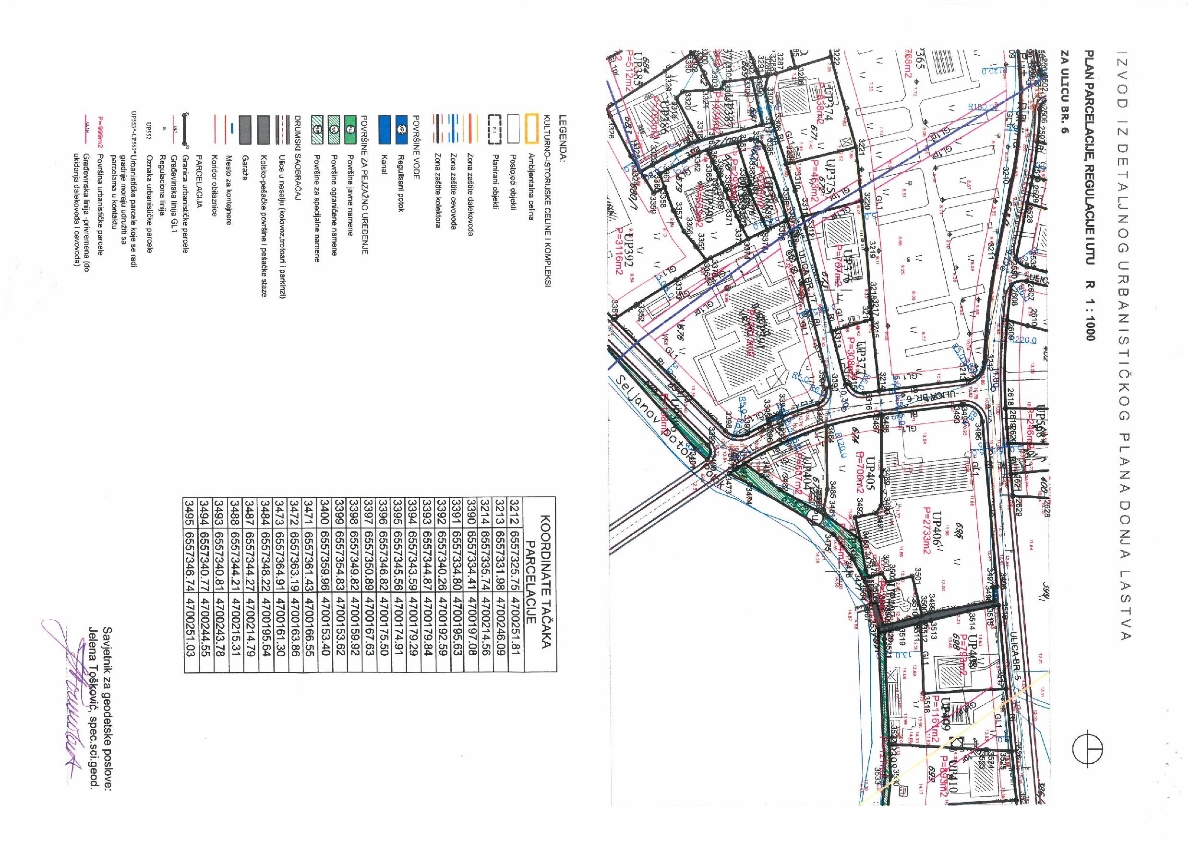 CRNA GORAOpština TivatSekretarijat za uređenje prostora izaštitu životne sredineBroj: 0902-351-19/2Tivat, 29.01.2014.godine	Na osnovu člana 62a Zakona o uređenju prostora i izgradnji objekata (»Sl.list CG« br. 51/08, 40/10, 34/11, 40/11, 47/11, 35/13, 39/13 i 40/13) i člana 6 Odluke o donošenju Detaljnog urbanističkog plana »Seljanovo« (»Sl.list CG-opštinski propisi« broj 37/13), na zahtjev Direkcije za investicije i razvoj Opštine Tivat, broj 0706-351-11 od 14.01.2014.godine, Sekretarijat za uređenje prostora i zaštitu životne sredine izdajeURBANISTIČKO – TEHNIČKI USLOVIza izradu tehničke dokumentacije za izgradnju saobraćajnice od tačke At 14 do tačke A 07,  profila „3F-3F“, planirana preko dijela kat.par. 51/3 i dijela 51/4 KO Tivat, u zahvatu DUP-a „Seljanovo“ – Zona C1.  LOKACIJAPredmetna saobraćajnica, od tačke At 14 do tačke A 07, nalazi se u naselju Seljanovo (iza „atomskog skloništa“) i nastavak je „Ulice br. 6“ iz  DUP-a „Donja Lastva“, koja prelazi  preko potoka Seljanovo.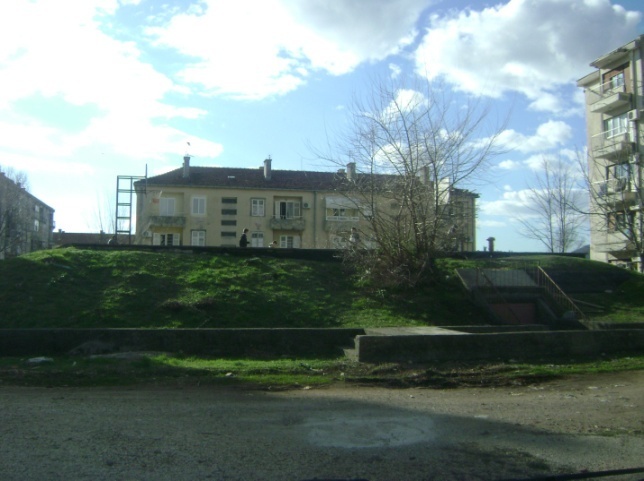 atomsko skloništeOsa predmetne saobraćajnice spaja tačke saobraćajnice At 14 i A 07, čime se definiše njen početak i završetak u dužini cca 112m.Predmetna saobraćajnica je dio pristupne saobraćajnice:A51-A07-At14. Uvođenjem ove paralelne saobraćajnice na višoj koti postiže se uzdužno povezivanje sadržaja na ovim kotama i izbjegava komplikovano putovanje gradskom saobraćajnicom-jadranskom magistralom. 2. USLOVI PARCELACIJE, REGULACIJE I NIVELACIJE – TEHNIČKI USLOVIU skladu sa definisanim smjernicama realizacije DUP-a Seljanovo i utvrđenom faznosti realizacije planirana je izgradnja predmetne saobraćajne infrastrukture.Predmetna saobraćajnica nalazi se u planskoj Zoni C i prolazi između urbanističkih parcela koje su namjenjene za stanovanje srednje gustine (SS) i centralne djelatnosti (CD). Ova saobraćajnica je u rangu pristupnih saobraćajnica.Saobraćajnica se formira od djelova katastarskih parcela 51/3 i 51/4 KO Tivat, u širini profila  5,50m sa obostranim trotoarom širine 1,50m     (presjek „3F-3F“).Osa saobraćajnice definisana je koordinatama tačaka: At 14  i A 07, prikazanim u grafičkom izvodu ovih UTU-a na listu  Saobraćajna infrastruktura, kao i koordinatama tačaka regulacionih linija. U okviru obrađivanog prostora nisu predviđene posebne staze za bicikliste. Biciklistički saobraćaj je dozvoljen na saobraćajnicama sekundarne mreže i trotoarima.Zastor svih kolskih saobraćajnica  je od asfalt betona.Izuzetno, prilikom izrade projekata saobraćajnica dozvoljena su manja odstupanja od trase iz Plana, isključivo kada su uslovljena stvarnim stanjem na terenu (nagibi, useci, stabilnost i blizina objekata, planirana ili postojeća infratsruktura itd).Sve saobraćajnice su opremljene odgovarajućom rasvjetom, a na rasksnicama treba predvidjeti prelaze za hendikepirana lica saglasno standardima JUS U.A9 201 i 202.Odvodnjavanje saobraćajnica rešavati atmosferskom kanalizacijom.Na urbanističkim parcelama stambenih i poslovnih objekata, kao i uz saobraćajnice i pješačke staze, planira će se zelene površine, koridori i linearno zelenilo saglasno smjernicama definisanim  u planu Pejzažne arhitekture.Uslovi za zaštitu i unapređenje životne sredinepredvidjeti drvorede ili zelenu tampon zonu između saobraćajnica i građevinskih struktura;Za zaštitu od buke i gasova u stambenim i drugim zonama nužno je sprovesti adekvatne mjere (urbanističke, tehničke, sanitarne, tehnološke, hortikulturne, prometne, administrativne i dr.). Prije svega, regulisanjem saobraćaja kroz naselja u skladu sa saobraćajnim i pejzažnim rješenjem, provođenjem zaštitnih mjera u slučaju tačkastog izvora buke (diskoteka, kafe i sl.).Na osnovu podataka iz DUP-a uraditi glavni projekat.Situaciono rješenje – geometriju saobraćajnica raditi na osnovu grafičkog priloga gdje su dati svi elementi za obilježavanje: radijusi krivina, radijusi na raskrsnicama i poprečni profili, kao i koordinate ukrsnih tačaka i tjemena. Prilikom izrade glavnog projekta saobraćajnice sastavni dio je i projekat saobraćajne signalizacije i saobraćajno - tehničke opreme.Potrebno je prije izrade glavnih projekata snimiti teren i projektovati niveletu saobraćajnice. Kolovoznu konstrukciju za sve saobraćajnice sračunati na osnovu ranga saobraćajnice, odnosno pretpostavljenog saobraćajnog opterećenja za period od 20 god. i geološko-geomehaničkog elaborata iz kojeg se vidi nosivost posteljice prirodnog terena. Prije izvođenja saobraćajnica izvesti sve potrebne ulične instalacije koje su predviđene planom, a nalaze se u poprečnom profilu. Glavni projekti uličnih instalacija su posebni elaborati, a rade se na osnovu uslova od JKP i ovog plana.Zelenilo uz saobraćajniceNa slobodnim površinama u zoni saobraćajnica i na proširenjima kolsko-pješačkih komunikacija planirane su parterne zelene površine otvorenog tipa (ukupne površine 4.240,30m2). Pored zelenila, karakter ovih površina naglašen je popločavanjem i urbanim mobilijarom. Osim dekorativne imaju i kompoziciono-regulacionu funkciju. Smjernice za uređenje:zelenilo treba da bude reprezentativno, koristiti mediteranske i tipične autohtone biljne vrste – sezonsko cvijeće, perene, sukulente, visokokvalitetne trave i dekorativne žbunaste vrste različitog habitusa i visine (od poleglih do piramidalnih), a u skladu sa prostornim mogućnostima kompoziciju obogatiti visokim stablašicamaduž pravaca kretanja formirati manje linearne zasade od žbunastih stablašica ili niskog drveća, homogenog sastavamaksimalno sačuvati vrijedne primjerke i grupacije postojećeg zelenilapredvidjeti djelimično popločavanje površina i formiranje prostora za sjedenjeprostore upotpuniti urbanim mobilijarom (klupe, kante za otpatke, kandelabri, česme i dr.)projektovati sistem za zalivanje.Za drvorede primjenjivati smjernice date za ovu kategoriju zelenila.3.  USLOVI ZA PROJEKTOVANJE INSTALACIJAVodovodne i kanalizacione, elektro i tk instalacije projektovati u skladu sa važećim propisima i standardima, a priključenje na naseljske infrastrukturne sisteme izvesti u saradnji sa nadležnim javnim preduzećima koja gazduju infrastrukturom.-planiranu saobraćajnicu koristiti za trase odvodnih kanala.NAPOMENA: Pošto se radi o pretežno neizgrađenom prostoru, odnosno nepostojanju infrastrukture na terenu, to je investitor u obavezi da se sa ovim UTU direktno obrati javnim preduzećima koja gazduju infrastrukturom, radi utvrđivanja svih tehničkih uslova i mjesta priključenja, kao i regulisanja međusobnih dužnosti i obaveza. ELEKTROENERGETSKA INFRASTRUKTURASaobraćajnice,parkinzi i pješačke stazeProcjena vršne snage osvjetljenja saobraćajnica i pješačkih staza u zoni, izvršena je na bazi procjene broja svjetiljki. Kako na zahvatu –Zona C- postoji spoljašnje osvjetljenje, to se planom predviđa njegova rekonstrukcija uz prelazak na svjetiljke sa energetski efikasnim izvorima svijetla (NaVP, MH i LED). Osvjetljenje otvorenih prostora i saobraćajnicaPošto je javno osvjetljenje sastavni dio urbanističke cjeline, treba ga tako izgraditi da se zadovolje i urbanistički i saobraćajno - tehnički zahtjevi, istovremeno težeći da instalacija osvjetljenja postane integralni element urbane sredine. Mora se voditi računa da osvjetljenje saobraćajnica i ostalih površina osigurava minimalne zahtjeve koji će obezbijediti kretanje uz što veću sigurnost i komfor svih učesnika u noćnom saobraćaju, kao i o tome da instalacija osvjetljenja ima i svoju dekorativnu funkciju. Zato se pri rešavanju uličnog osvjetljenja mora voditi računa o sva četiri osnovna mjerila kvaliteta osvjetljenja:- nivo sjajnosti kolovoza, - podužna i opšta ravnomjernost sjajnosti, - ograničenje zaslepljivanja (smanjenje psihološkog blještanja) i - vizuelno vođenje saobraćaja.Po mješoviti saobraćaj su svrstane u pet svjetlotehničkih klasa, M1 do M5, a u zavisnosti od kategorije puta i gustine i složenosti saobraćaja, kao i od postojanja sredstava za kontrolu saobraćaja (semafora, saobraćajnih znakova) i sredstava za odvajanje pojedinih učesnika u saobraćaju. Svim saobraćajnicama na području plana treba odrediti odgovarajuću svjetlotehničku klasu Na raskrsnicama svih ovih saobraćajnica postići svjetlotehničku klasu za jedan stepen veću od samih ulica koje se ukrštaju.Po važećim preporukama CIE (Publikation CIE 115, 1995. god.), sve saobraćajnice za motorni i mješoviti saobraćaj su svrstane u pet svetlotehničkih klasa, od M1 do M5, a u zavisnosti od kategorije puta i gustine i složenosti saobraćaja, kao i od postojanja sredstava za kontrolu saobraćaja (semafora, saobraćajnih znakova) i sredstava za odvajanje pojedinih učesnika u saobraćaju (posebne trake). Sledeća tabela daje vrijednosti pobrojanih svetlotehničkih parametara koje još uvijek obezbjeđuju dobru vidljivost i dobar vidni komfor:-------------------------------------------------------------------------------------------------------------------------- 			  Lsr                        Uo                   Ul              TI                  SRSvetlotehnička            minimalno                 minimalno                 minimalno      maximalno     minimalno                     klasa                  (cd/m2)               (Lmin/Lsr)             (Lmin/Lmax)         (%)           (Eex/Ein)---------------------------------------------------------------------------------------------------------------------------         M1	           2,00		 0,40	               0,70           	  10        	0,50         M2                    1,50                  0,40                  0,70            	  10		0,50         M3                     1,00                 0,40                   0,50            	  10         	0,50         M4                     0,75                 0,40            nema zahtjeva     	  15        nema zahtjeva         M5                     0,50                 0,40            nema zahtjeva     	  15        nema zahtjeva--------------------------------------------------------------------------------------------------------------------------Za vizuelno vođenje saobraćaja ne postoje numerički pokazatelji za njegovo vrednovanje. Voditi računa da se dionice saobraćajnica na području plana ne mogu posmatrati nezavisno od ostalog dijela tih saobraćajnih pravaca. Na raskrsnicama svih saobraćajnica postići svetlotehničku klasu za jedan stepen veću od samih ulica koje se ukrštaju.Kod pješačkih staza (prolaza), unutar plana, obezbjediti srednju osvetljenost od 10 lx, uz minimalnu vrijednost osvetljenosti od 3 lx (klasa P2).  I zbog veće ekonomičnosti i zbog vizuelnog vođenja saobraćaja, u instalacijama osvetljenja saobraćajnica sa prvenstveno motornim saobraćajem potrebno je obezbjediti primjenu natrijumovih sijalica visokog pritiska. Pri rješavanju osvetljenja zona tradicionalne gradnje posebno voditi računa o estetskim kriterijumima pri izboru elemenata instalacije osvetljenja, a kao svetlosni izvor koristiti metal-halogene sijalice.Posebnu pažnju treba posvetiti osvjetljenju unutar blokovskih saobraćajnica i parkinga, prilaza objektima i slično. To osvjetljenje treba rešavati posmatranjem zone kao cjeline, a ne samo kao uređenje terena oko jednog objekta. Rješenjima instalacije osvjetljenja unutar zone omogućiti komforan prilaz pješaka do ulaza svakog objekta i iz svih pravaca.     Izgradnja spoljnog osvjetljenja Izgradnjom novog javnog osvjetljenja otvorenog prostora i saobraćajnica oko kompleksa obezbjediti fotometrijske parametre date međunarodnim preporukama (preporuke CIE).Kao nosače svetiljki koristiti metalne dvosegmentne i trosegmentne stubove, predviđene za montažu na pripremljenim betonskim temeljima, tako da se po potrebi mogu demontirati, a napajanje javnog osvjetljenja izvoditi kablovski (podzemno), uz primjenu standardnih kablova (PP00 4x25mm2; 0,6/1 kV za ulično osvjetljenje i PP 00 3(4)x16mm2; 0,6/1 kV za osvjetljenje u sklopu uređenja terena). Pri projektovanju instalacija osvjetljenja u sklopu uređenja terena oko planiranih objekata poseban značaj dati i estetskom izgledu instalacije osvjetljenja.Sistem osvjetljenja treba da bude cjelonoćni. Pri izboru svetiljki voditi računa o tipizaciji u cilju jednostavnijeg održavanja.Maksimalno dozvoljeni pad napona u instalaciji osvjetljenja, pri radnom režimu, može biti 5%. Kod izvedene instalacije moraju biti u potpunosti primjenjene mjere zaštite od električnog udara (zaštita od direktnog i indirektnog napona). U tom cilju, mora se izvesti polaganje zajedničkog uzemljivača svih stubova instalacije osvjetljenja, polaganjem trake Fe-Zn 25x4mm i njenim povezivanjem sa stubovima i uzemljenjem napojnih trafostanica. Obezbjediti selektivnu zaštitu kompletnog napojnog voda i pojedinih svetiljki.Obezbjediti mjerenje utrošene električne energije. Komandovanje uključenjem i isključenjem javnog osvjetljenja obezbjediti preko uklopnog sata ili foto ćelije. Za polaganje napojnih vodova važe isti uslovi kao i kod polaganja ostalih niskonaponskih vodova.TELEKOMUNIKACIONA INFRASTRUKTURAPrilikom izgradnje elektronske komunikacione infrastrukture potrebno je pridržavati se sledećih naznaka:Da se kod gradnje novih infrastrukturnih objekata posebna pažnja obrati zaštiti postojeće elektronske komunikacione infrastruktureDa se uvijek obezbijede koridori za telekomunikacione kablove duž svih postojećih i novih saobraćajnicaDa se gradnja, rekonstrukcija i zamjena elektronskih komunikacionih sistema mora izvoditi po najvišim tehnološkim, ekonomskim i ekološkim kriterijumima.Takođe, u fazi izgradnje infrastrukture potrebno je pridržavati se Pravilnika o određivanju elemenata elektronskih komunikacionih mreža i pripadajuće infrastrukture, širine zaštitnih zona i vrste radio-koridora u čijoj zoni nije dopuštena gradnja drugih objekata (Službeni list Crne Gore broj 83/09). Kablovska kanalizacija u zahvatu DUP-a Seljanovo planirana je uz glavne saobraćajnice i pješačke staze, u pravcu  priključnih mjesta sa budućom TK infrastrukturom, u zavisnosti od planiranih sadržaja a u cilju efikasnog rješavanja telekomunikacionih priključaka svih vrsta za sve korisnike. U skladu sa navedenim je i preciziran broj i lokacija kablovskih okana.Trasu planirane telekomunikacione kanalizacije potrebno je uklopiti u trase trotoara ili zelenih površina, jer bi se  u slučaju da se telekomunikaciona okna rade u trasi saobraćajnice ili  parking prostora, morali ugraditi teški poklopci sa ramom i u skladu sa tim i ojačana okna , što bi bilo neekonomično.Projektovano rješenje za telekomunikacionu kanalizaciju u okviru predmetne zone, urađeno je u svemu u skladu sa važećimm propisima i preporukama ZJ PTT iz ove oblasti, važećim zakonskim propisima u RCG i planovima viseg reda.Obaveza investitora svih planiranih objekata u posmatranoj zoni DUP-a Seljanovo jeste da, u skladu sa rješenjima iz ovog DUP i Tehničkim uslovima koje će izdati odgovarajući telekomunikacioni operateri, projektima za pojedinačne objekte u zoni obuhvata, definišu plan i način priključenja svakog pojedinačnog objekta iz planiranih telekomunikacionih okana, 4.  PRIPODNE KARAKTERISTIKEPoložaj u prostoruPredmetni prostor obuhvata dio prostora centralnog gradskog područja Tivta i zauzima dio katastrske opštine Tivat.   Naselje se prostire izmedju potoka Seljanovo na sjeveru i naselja Pod kuk na jugu. Zapadni zub naselja je morska obala, a na istoku naselje završava u podnožju padina brda Vrmac. Naselje se prostire sa obije strane magistralnog puta.  Blizina Tivatskog aerodroma i plovnih puteva omogućava veoma lak i brz pristup lokaciji kako sa kopna tako i sa mora. Sve ovo, uz činjenicu da su i opštinski centri Kotor i Herceg Novi veoma blizu i lako dostupni, ukazuje na izrazito povoljan položaj predmetnog prostora.Geološke i geoseizmičke karakteristikeLitostratigrafski sastav i tektonika terenaPodručje predmetnog Plana pripada geotektonskoj jedinici Paraautohtona koja obuhvata dijelove primorja u području zapadnog Herceg Novog, Mrčevo i Grbaljsko polje, Lušticu i Donji Grbalj, kao i područje Bara i rijeke Bojane. U građi ove jedinice učestvuju karbonatni sedimenati gornje krede (mastriht) i foraminiferski krečnjaci srednjeg eocena, flišni sedimenti srednjeg i gornjeg eocena i sedimenti srednjeg miocena.Sedimenti gornje krede, predstavljeni su sivim, bjeličastim i mrko-žućkastim krečnjacima, vapnovitim i bituminoznim dolomitima, dolomitičnim krečnjacima, laporovitim krečnjacima sa proslojcima i muglama rožnaca, karbonatnim brečama i brečastim krečnjacima. Ovi litološki članovi se međusobno smjenjuju i postepeno prelaze jedni u druge. Krečnjaci sadrže dosta bogatu mikrofaunu (Accordiella conica, Rotalina cayeuxi, Microcidium elegans, Lapeirouseia crateformis i dr.) i oskudniju makrofaunu.Tektonska jedinica Paraautohton se odlikuje generalnim padom svih formacija prema sjeveroistoku, sa blagim i srednjim padnim uglovima, mada se u karbonatnim sedimentima zapažaju naborne strukture sinklinala i antiklinala manjih dimenzija sa jugozapadnom vergencom. U ovom pogledu posebno treba istaći fliš eocena koji je mjestimično intenzivno ubran u stisnute i prevrnute metarske nabore, sa jugozapadnom vergencom. Od rupturnih deformacija značajni su normalni longitudinalni rasjedi.SeizmičnostUtvrdjeno je da je seizmičnost primorskog pojasa genetski povezana sa pokretima blokova, u ovom dijelu kore, koji su formirani poslije glavne faze ubiranja Dinarida (laramijska tektonska faza), kao posledica permanentne subdukcione aktivnosti jadranske mase u graničnoj zoni prema Dinaridima. Pri tome su seizmički najaktivniji tektonski šavovi, odnosno zone dubokih rasjeda, koje su aktivne u dužem periodu vremena.Kompleksna sagledavanja dobijenih podataka ukazuju na postojanje više seizmogenih zona, od kojih su za prostor Primorja posebno važne one na južnom dijelu Crne Gore tj: Skadarska zona, zona Ulcinja i zona Budve. U navedenim zonama dešavaju se snažni zemljotresi, čiji se maksimalni intezitet kreće oko 9º MCS skale.Na osnovu Karte seizmičke regionalizacije (1982), Crnogorsko primorje se nalazi u granicama IX osnovnog stepena seizmičnosti (MCS skale), u uslovima srednjeg tla. Takve su se pojave manifestovale i kod zemljotresa 1979. godine koji je iskazao maksimalnu vrijednost ubrzanja oscilovanja tla na potezu Ulcinj – Petrovac, u granicama od 0.49 g do 0.21 g. Mjerenje seizmičkih parametara u Baru, neposredno poslije tog zemljotresa, dala su sljedeće podatke: maksimalna akceleracija iznosila je 370 cm/s², maksimalna brzina 43 bm/s, a maksimalno pomjeranje 11cm. Ti su podaci od izuzetne važnosti za potrebe projektovanja i izgradnje objekata. Mediteransko područje uopšte, a posebno Jadran, izloženi su cunamijima koje uzrokuju potresi, vulkani i klizanje terena. Nakon zemljotresa 1979. godine, obalno područje Crne Gore zahvatio je cunami najviše visine do 0,60 metara, uz tri naknadne lokacije (NOAA 2007). Cunamiji u blizini tog područja većinom su bili niski i nisu uzrokovali velike štete. Činjenica da je prostor u granicama morskog dobra i neposrednog zaledja, velikim dijelom izgrađen od flišnih, pretežno klastičnih sedimenata i kvartarnih tvorevina, predstavlja veliku nepovoljnost sa aspekta seizmičkog rizika.Hidrogeološke i hidrografske karakteristikeCrnogorsko primorje pripada Jadranskom slivu i spada među vodom najbogatija područja u svijetu. Sa ove teritorije otiče u prosjeku 604 m3/s vode, odnosno 19 km3 ili 44 l/s/km2 godišnje. Karakteriše ga visoka količina padavine i nepovoljne sezonske oscilacije. Zbog brzog oticanja vode kroz tlo, bilans vode nije povoljan pa se u ključnim periodima (turistička sezona, vegetacijski period) javlja deficit vode. Voda kroz krašku podlogu otiče u more, a veliki dio se uliva ispod površine mora u obliku vrulja. Na ovom su prostoru vrlo česta pojava bujični vodotoci koji izazivaju poplave. Karakteriše ih naglo dizanje i opadanje nivoa vode i prenošenje velike količine usitnjenog materijala – nanosa. Najveće štete izazivaju u donjem toku, na ušću u more. Pedološke karakteristikeU okviru obuhvata  planskog područja nema zemljišta pogodnih za poljoprivredno korišćenje. Klima Mjerenje relevantnih parametara za elemente koji određuju klimu prostora u zahvatu DUP-a vrši Republički hidrometeorološki zavod preko hidrometeorološke stanice Tivat.Maksimalna temperatura vazduha ima srednje mjesečne maksimalne vrijednosti u najtoplijim mjesecima (jul, avgust) oko 30°C, dok u najhladnijim (januar, februar) iznosi od 11°C – 13°C. Oscilacije srednje vrijednosti su slabo izražene, što je posljedica stabilnih vrijednosti maksimalnih dnevnih temperatura. Nešto su izraženije oscilacije u zimskom periodu. Koncentracija najviših dnevnih temperatura (29.3°C do 32.8°C) je tokom avgusta. Minimalna temperatura vazduha u zimskim mjesecima ima prosječnu vrijednost oko 5°C, dok u ljetnjim mjesecima ta vrijednost iznosi oko 20°C. Opšti režim padavina bilježi maksimum tokom zimskog i minimum tokom ljetnjeg perioda. Najveći doprinos ukupnoj godišnjoj količini padavina imaju mjeseci oktobar, novembar i decembar sa oko 30-40%, a najmanji jun, jul i avgust sa oko 10%. Od mora prema zaleđu uočava se povećanje padavina. Tokom zimskog perioda dnevni prosjek padavina iznosi prosječno 5-8 l/m², mada najveće dnevne količine mogu dostići vrijednosti preko 40 l/m². U ljetnjem periodu, dnevni prosjek padavina iznosi svega oko 1 l/m². Srednja godišnja količina padavina iznosi za stanicu Tivat 1 429.2 l/m². Ekstremne 24h padavine za period od 100 godina (prema modelu GUMBELA) iznose 234 l/m², a po pojedinim stanicama, za stanicu Tivat 214.07 l/m². VjetarVjetar (za period 1981-1995) pokazuje različite vrijednosti rasporeda učestalosti pravaca i brzine, kao i pojave tišina. Dominantni su vjetrovi iz pravca sjeveroistoka i jugozapada, dok se na pojedinim stanicama zapažaju određene specifičnosti. Tako su za stanicu Tivat najučestaliji vjetrovi iz pravaca jugoistok (8.7%), zapad-jugozapad (7.9%), istok-jugoistok i jug (po 6.4%), a učešće tišine je 31%. Maksimalne brzine imaju vjetrovi iz sjevernog i južnog kvadranta s prosječnim brzinama koje ne prelaze 5m/s. Za stanicu Tivat najveće prosječne brzine vjetra po pravcima ima sjever-sjeveroistok (sa učestalošću od 3.8%, srednjom brzinom 5.5m/s i maksimalnom brzinom 19m/s).Relativna vlažnost vazduha pokazuje stabilan godišnji hod. Maksimum srednjih mjesečnih vrijednosti javlja se tokom prelaznih mjeseci (april-jun i jul-avgust), a minimum tokom ljetnjeg perioda, te u nekim slučajevima i tokom zime (januar – februar). Vrijednosti srednje dnevne relativne vlažnosti pokazuju oscilacije koje su smanjenog intenziteta u ljetnjem periodu (oko 10%-20%), a znatno izraženije tokom zime (oko 20%-30%). Srednja godišnja relativna vlažnost vazduha za stanicu Tivat iznosi 70.8% (min. 62% u julu, max. 75.6% u oktobru).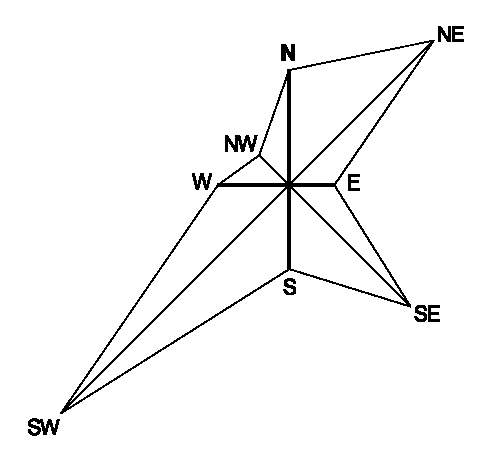 Oblačnost i osunčanjeOblačnost izražava pokrivenost neba oblacima. Na crnogorskom primorju je tokom godine u prosjeku 4.2 desetine (42%) neba pokriveno oblacima. Oblačnost je u ljetnjem periodu manja u odnosu na prosječnu godišnju za oko 40 %. Srednja godišnja oblačnost za stanicu Tivat iznosi 3.84 (min. 1.8 u julu, a max. 5.0 u februaru i martu). Srednje mjesečne vrijednosti na svim stanicama pokazuju da se preko 50% pokrivenosti neba oblacima javlja u periodu novembar – april, osim Tivta gdje se ove vrijednosti pojavljuju u februaru i martu, te da se 18 - 22% oblačnosti na svim stanicama javlja u mjesecima julu i avgustu.Osunčanje predstavlja trajanje sijanja sunca izraženo u satima, a godišnji prosjek za Primorje iznosi oko 2 455 sati, od kojih je 931 sat (40%) u tokom ljeta (jun, jul, avgust). Zimi je osunčanje znatno smanjeno, pa tokom januara ima svega oko 125 sati, odnosno 5% godišnje vrijednosti. Tokom čitave godine ima prosječno oko 7 sati osunčanja dnevno, s dnevnim oscilacijama od ±3.5 časova.5. USLOVI STABILNOSTI TERENA I KONSTRUKCIJE OBJEKATAPrilikom izgradnje novih objekata i dogradnje postojećeg/ih u cilju obezbjeđenja stabilnosti terena, investitor je dužan da izvrši odgovarajuće saniranje terena, ako se za to pojavi potreba.Prije izrade tehničke dokumentacije investitor je obavezan, shodno članu 7. Zakona o geološkim istraživanjima (’’Službeni list RCG’’, br.28/93 i izmjene 42/94 i 26/07) izraditi Projekat geoloških istraživanja tla za predmetnu lokaciju i Elaborat o rezultatima izvršenih geoloških istraživanja, i na iste pribaviti saglasnost nadležnog ministarstva. Proračune raditi za IX (deveti) stepen seizmičkog inteziteta po MCS skali.Za potrebe proračuna koristiti podatke Hidrometeorološkog zavoda o klimatskim i hidrološkim karakteristikama u zoni predmetne lokacije. 6. OSTALI  USLOVINa osnovu ovih urbanističko-tehničkih uslova i situacije terena, investitor treba da izradi tehničku dokumentaciju za izgradnju saobraćajnice u skladu sa odredbama Zakona o uređenju prostora i izgradnji objekata (»Sl.list CG« br. 51/08, 40/10, 34/11, 40/11, 47/11, 35/13, 39/13 i 40/13). Za glavni projekat obavezna je revizija shodno članu 86 navedenog Zakona o uređenju prostora i izgradnji objekata. Preduzeća ili druga pravna lica koja izrađuju glavni projekat ili ga reviduju moraju imati licencu izdatu od strane Inženjerske komore CG.          7. GRAFIČKI PRILOZI- Topografsko-katastarska podloga sa prikazom granice plana R 1:100;- Plan detaljne namjene površina R 1:1000;- Plan parcelacije, regulacije i nivelacije R 1:100;- Plan saobraćajne infrastrukture R 1:100;- Plan hidrotehničke infrastrukture  ViK R 1:100;- Plan elektroenergetske infrastrukture R 1:100;- Plan telekomunikacionih infrastruktura R 1:100;- Plan pejzažno uređenje R 1:100;Napomena: Ovi UTU predstavljaju polaznu osnovu za izradu projekta i pribavljanje dokumentacije potrebne za dobijanje odobrenja za izgradnju i ne daju nikakvo pravo za izvođenje radova na predmetnoj lokaciji.                    SAVJETNIK ZA URBANIZAM                                                      SEKRETAR      Vesna Nikolić, dipl.ing.arh.                                                       Tatjana Jelić, dipl.pravnik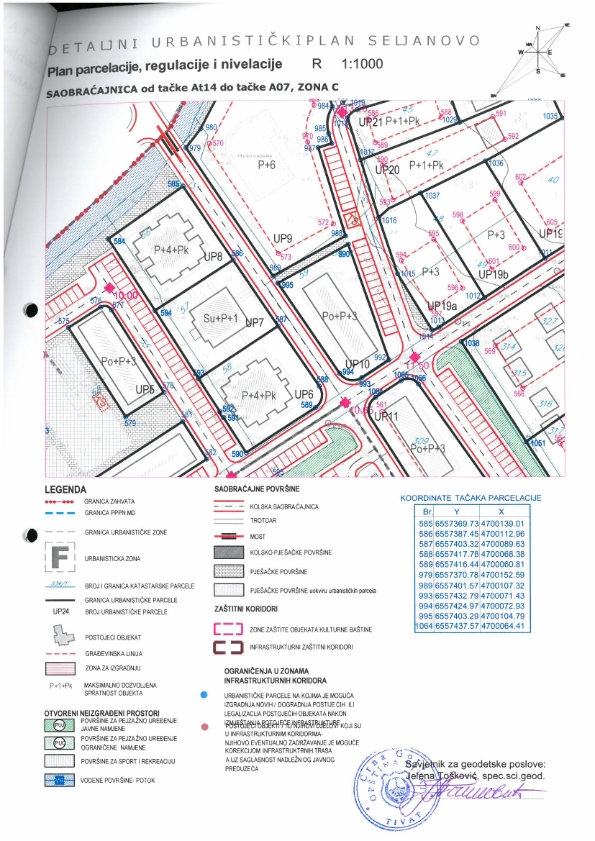  CRNA GORAOpština TivatSekretarijat za uređenje prostora izaštitu životne sredineBroj: 0902-351-312/8Tivat, 05.06.2014.god.Na osnovu člana 62a Zakona o uredjenju prostora i izgradnji objekata (»Sl.list CG« br. 51/08, 40/10, 34/11, 40/11,47/11,35/13 i 39/13) i člana 4 Odluke o donošenju Detaljnog urbanističkog plana »Donja Lastva« (»Sl.list CG-opštinski propisi« br. 3/13), na zahtjev DIREKCIJE ZA INVESTICIJE I RAZVOJ, Sekretarijat za uređenje prostora i zaštitu životne sredine izdaje:URBANISTIČKO - TEHNIČKE USLOVEza izradu tehničke dokumentacije za izgradnju ULICE BR.17 koja je formirana od većeg dijela kat.par.br. 680/2 i djelova kat.parc.680/1,683,679,681,678,677,671,672,673,674,676 in 694/4 KO Donja Lastva, u zahvatu DUP-a „Donja Lastva“1. NAMJENA I LOKACIJASaobraćajne površine su u planu definisane u vidu kolovoza, trotoara i parkinga, kolsko pješačkih površina i pješačkih površina.Postojeću saobraćajnu mrežu uglavnom karakterišu veoma loše tehničko-eksploatacione karakteristike. Ovakva sekundarna saobraćajna mreža ne ostvaruje pristup svim postojećim objektima i ostalim sadržajima. Zato je potrebno postojeću sekundarnu uličnu mrežu rekonstruisati u smislu bolje geometrije i proširenja poprečnih profila, i adekvatnog povezivanja sa primarnom mrežom. Sekundarnu uličnu mrežu čine pristupne ulice i to: stambene ulice, kolsko-pešačke ulice i pešačke komunikacije (trotoari, staze, stepeništa).Predmetna saobraćajnica predstavlja pristupnu ulicu za novoplanirane i postojeće urbanističke parcele u naselju.2. USLOVI PARCELACIJE, REGULACIJE I NIVELACIJE Trase novih saobraćajnica su prilagođene terenu, a priključci kotama izvedenih saobraćajnica. Nivelacione kote su date na karakterističnim i ukrsnim tačkama i služe kao orjentacija prilikom izrade Idejnih i Glavnih projekata, pri čemu su poštovani propisi o maksimalnim podužnim nagibima od 14 do 18%.Elementi urbanističke regulacijeNamjena parcele definiše namjenu i sadržaje koji se na urbanistickoj parceli mogu organizovati  a što je detaljnije opisano u okviru urbanističkih uslova za svaku namjenu ponaosob.Regulaciona linija je linija koja dijeli javnu površinu od površina namjenjenih za druge namene.Rastojanje izmedu dvije regulacione linije definiše profil saobraćajno infrastrukturnog koridora. Regulaciona linija je predstavljena na grafickim prilozima  „Plan parcelacije, regulacije i nivelacije“, „Plan saobraćaja, nivelacije i regulacije“ i „Smernice za sprovođenje plana“.Građevinska linija je linija na zemlji (GL 1) i pretstavlja liniju do koje se može graditi.Planom je data i privremena građevinska linija na zemlji (GL1pr) koja je definisana zaštitnim koridorm postojeće infrastrukture . Ona pretstavlja liniju do koje se mogu graditi objekti do trenutka izmeštanja infrastrukture. Nakon izmeštanja objekti se mogu graditi do definisane građevinske linijie GL1.Predmetne saobraćajnice su formirane od djelova katastarskih parcela koje se nalaze sa obje strane planirane trase, u okviru prostornih mogućnosti tako da širina njihovih profila iznosi 3.5m do 5m sa jednostranim trotoarom ili bez njih. Prilazi urbanističkim parcelama planirani su sa minimalnom širinom od 3.0m. Osa saobraćajnice ULICA BR.17 definisana je koordinatama tačaka: A71,A72,A73 i A74 i koordinatom tjemena saobraćajnice At67, sve prikazanim u grafičkom izvodu ovih UTU-a na listu  Plan saobraćaja, nivelacije i regulacije. 3. USLOVI ZA IZGRADNJU SAOBRAĆAJNICANa osnovu podataka iz DUP-a uraditi glavne projekte.Situaciono rješenje – geometriju saobraćajnica raditi na osnovu grafičkog priloga gdje su dati svi elementi za obilježavanje: radijusi krivina, radijusi na raskrsnicama i poprečni profili, kao i koordinate ukrsnih tačaka i tjemena. Prilikom izvođenja pristupnih saobraćajnica može doći do manjih odstupanja u odnosu na geometriju datu u planu, zbog uklapanja u postojeće stanje. Pristupne ulice projektovati za Vr  30km/h (20km/h) sa minimalnom širinom 5.0m (3.5m). Sve pristupne ulice širine 5.0m koji su duže od 100m planirati obavezno sa okretnicom. Prilikom izrade glavnih projekata saobraćajnica sastavni dio je i projekat saobraćajne signalizacije i saobraćajno - tehničke opreme.Vertikalno rješenje – niveletu saobraćajnica raditi na osnovu visinskih kota koje su date u grafičkom prilogu a služe kao orijentacija pri izradi glavnih projekata.Vertikalna zaobljenja nivelete izvesti u zavisnosti od ranga saobraćajnice, odnosno računske brzine.Kolovoz kod svih saobraćajnica izvesti sa zastorom od asfalta. Oivičenje kolovoza raditi od betonskih ivičnjaka 20/24cm a na mestima prilaza urbanističkim parcelama koristiti oborene ivičnjake 18/24cm. Na pešačkim prelazima oivičenja raditi od upuštenih (oborenih) ivičnjaka ili bez oivičenja i rampama po propisima za hendikepirana lica.Kolovoznu konstrukciju za sve saobraćajnice sračunati na osnovu ranga saobraćajnice, odnosno pretpostavljenog saobraćajnog opterećenja za period od 20 god. i geološko-geomehaničkog elaborata iz kojeg se vidi nosivost posteljice prirodnog terena. Na  dijelovima saobraćajnica sa većim nagibom (u serpentinskom dijelu), gornji habajući sloj treba raditi od mikroasfalta ili kamena eruptivnih svojstava (granitne kocke), kako bi se izbjeglo klizanje i proklizavanje pneumatika vozila pri nepovoljnim vremenskim uslovima ili pri neprilagođenoj brzini.Što se tiče osiguranja kosina iznad i ispod saobraćajnica, moraju se izvesti ogradni  zidovi  ili armirano betonski potporni zidovi koje treba raditi kao gravitacione od kamena u betonu sa obaveznim korišćenjem kamena iz lokalnih kamenoloma ili lokacije. Sve kosine usjeka i nasipa je potrebno ozeleniti autothonim zelenilom kako bi se što manje narušio prirodni ambijent na mestu izgradnje saobraćajnice.U okviru obrađivanog prostora nisu predviđene posebne staze za bicikliste. Biciklistički saobraćaj je dozvoljen na saobraćajnicama sekundarne mreže i trotoarima.Prije izvođenja saobraćajnica izvesti sve potrebne ulične instalacije koje su predviđene planom a nalaze se u poprečnom profilu. Glavni projekti uličnih instalacija su posebni elaborati a rade se na osnovu uslova od JKP i ovog plana.4. USLOVI ZA ZELENILO UZ SAOBRAĆAJNICE /ZUSOzelenjavanje duž saobraćajnica, parking prostora i razdelnih traka,  sprovodi se tzv. linearnom sadnjom. U kompozicionom smislu, ovo zelenilo se rješava tako da predstavlja ''kičmeni stub'' zelenih površina i  služi za povezivanje naselja u jedinstven sistem zelenila.Ova kategorija zelenila pored estetske funkcije utiče na poboljšanje komfora tokom vožnje, sanitarno-higijenskih i mikroklimatskih uslova. Prilikom ozelenjavanja obavezan uslov je:	rastojanje između drvorednih sadica od 5-10m,min. visina sadnice   2,5-3m,min. obim sadnice na visini 1m od 10-15cm,min. visina stabla do krošnje, bez grana, min.  2-2,2m ,          otvori na pločnicima za sadna mjesta min. 1,0x1,0m (za  sadnju na pločnicima),obezbjediti zaštitne ograde za sadnice u drvoredu (za sadnju na pločnicima),pri izboru vrsta za ulično zelenilo treba voditi računa da osim dekorativnih svojstava budu prilagođene uslovima rasta u uličnim profilima (otpornost na zbijenost tla, vodni kapacitet   zemljišta, prašinu, gasove i sl).predvidjeti osvetljenje zelene površine,predvidjeti hidrantsku mrežu,predvidjeti održavanje zelene površine.Na mjestima gde je predviđena ova kategorija zelenila, a gdje prostorne i organizacione mogućnosti ne dozvoljavaju postavljanje drvorednih sadnica, ozelenjavanje vršiti u parteru na sledeći način: parternim zelenilom, perenama i nižim vrstama čija visina ne prelazi visinu od 50cm,  koje ne ometaju saobraćajne vizure,unošenjem vrtno-arhitektonskih elemenata (skulptura, fontana i td) u kombinaciji sa zelenilom i sl..Takođe na  mjestima gde prostorne mogućnosti to dozvoljavaju moguća je organizacija parking prostora u zelenilu. Ima mjesta gde je zbog denivelacije interesantno postaviti poluukopane garaže sa ozelenjenim krovom, i to treba iskoristiti5. USLOVI ZA PROJEKTOVANJE INSTALACIJA		Vodovodne i kanalizacione, elektro i tk instalacije u objektu i izvan njega projektovati u skladu sa važećim propisima i standardima, a priključenje objekta na naseljske infrastrukturne sisteme izvesti u saradnji sa nadležnim javnim preduzećima.ElektroenergetikaPostojeće stanjeNa lokaciji koja je predmet ovog DUP-a nalazi se određen broj trafo stanica 10/0.4kV/kV i 10kV mreža kojom su povezane navedene trafo stanice.Trafo stanice ovog plana povezane su 10kV kablom međusobno tako da su dvostriuko napajane. Kablom 10kV je povezana trafo stanica iz urbanističkog plana a čiji prostor nije predmet obrade ovog plana, sa planiranim trafo stanicama ovog plana tako da predstavljaju jedan energetski konzum.Osvjetljenje javnih površina	Ovim planom se dijelom definiše javno osvjetljenje kao sastavni dio urbanističke cjeline tako da ga treba i izgraditi u skladu sa urbanističkim i saobraćajno-tehničkim zahtjevima,a težeći da instalacije osvjetljenja postane integralni element urbane sredine. Pri planiranju osvjetljenja saobraćajnica i ostalih površina mora se  osigurati minimalni osvjetljaj koji će obezbjediti kretanje uz što veću sigurnost i konfor svih učesnika u noćnom saobraćaju, kao i u tome da instalacija osvjetljenja ima i svoju dekorativnu funkciju. zato se pri rješavanju uličnog osvjetljenja mora voditi računa o sve četiri osnovna mjerila kvaliteta osvjetljenja:novo sjajnosti kolovozapodužna i opšta ravnomjernost sjajnostiograničavanje zasljepljivanja(smanjenje psihološkog blještanja)vizuelno vođenje saobraćajaPo važećim preporukama CIE(Publikation CIE 115,1995. god.), sve saobrać}ajnice za motorni i mješoviti saobraćaj su svrstane u pet svijetlotehničkih klasa, M1 do M5, a u zavisnosti od kategorije puta i gustine i složenosti saobraćaja kao i od postojanja sredstava za kontrolu saobraćaja(semafora, saobraćajnih znakova) i sredstava za odvajanja pojedinih učesnika u saobraćaju. Sledeća tabela daje vrijednosti pobrojanih svijetlotehničkih parametara koje još uvijek obezbjeđuju dobru vidljivost dobar vidni konfor:Što se tiče vizuelnog vođenja saobraćaja, ne postoje numerički pokazatelji za njegovo vrednovanje.Pri izradi glavnih projekata osvjetljenja sobraćajnica ulice će biti svijetlotehnički klasifikovane a na raskrsnicama svih saobraćajnica postići svijetlotehničku klasu za jedan stepen veću od samih ulica koje čine raskrsnicu. Kod pješačkih staza i parkinga, unutar područja plana, obezbjediti srednju osvijetljenost od 20lX, uz minimalnu osvijetljenost od 7.5lx.. Rasvjeta saobraćajnica definisana je u zavisnosti od kategorije saobraćajnica na sledeći način:Glavne saobraćajnice su osvijetljenje postavljanjem metalnih stubova  visine 10-12m sa svjetiljkama čiji izvor svijetlosti je natrijum visokog pritiska(NaVT) snage prema fotometriskom proračunu.Osvjetljenje svih internih saobraćajnica kao i parkinga, pješačkih staza i šetališta je planirano sa kandelaberskim i metalnim stubovima visine 5m sa svjetiljkom čiji je izvor svjetlosti natrijum visokog pritiska ili metalhalogenih izvora svijetlosti snage prema fotometriskom proračunu. Broj svjetiljki biće određen glavnim projektima kao i tačan tip. Pri izboru stubova i svjetiljki potrebno je voditi računa da se dionice ovih sobraćajnica uz područje plana ne mogu posmatrati nezavisno od ostalog dijela tih saobraćajnih pravaca. Sastavni dio ovih urbanističko-tehničkih uslova su Tehnički uslovi za projektovanje u okviru glavnog projekta br.40-13-01-916/1,izdati  od Elektroprivrede Crne Gore AD Nikšić, Funkcionalna cjelina Distribucija, Elektrodistribucija Tivat ,29.05.2014.godine.Hidrotehnička infrastrukturaVodovodna mrežaZa potrebe izrade plana od nadležnog javnog preduzeća dobijene su trase cjevovoda sa njihovim prečnicima (Ø110mm, Ø125mm, Ø150mm, Ø200mm, Ø315mm) Fekalna kanalizacijaPrema podacima nadležnog javnog preduzeća u okviru predmetnog prostora nije izvedena Fekalna kanalizacija. Kao uslov za izradu plana dostavljen je projekat kanalisanja otpadnih voda koji je poštovan pri izradi plana. Atmosferska kanalizacija Atmosferska kanalizacija nije izgrađena na području plana. Postoje otvoreni kanali i potoci koji gravitiraju ka moru. Neki od njih su regulisani a neki ne.Buduće stanjeVodovodna mrežaIzvršena je rekonstrukcija postojećih cjevovoda Ø110, Ø150,Ø200, Ø315mm na nekim dionicama  tako da su ubačeni u gabarit posotojećih i budućih saobraćajnica.Na parcelama preko kojih su postavljeni postojeći cjevovodi planom je data privremena građevinska linija na zemlji (GL1pr) koja je definisana zaštitnim koridorm postojeće infrastrukture . Ona pretstavlja liniju do koje se mogu graditi objekti do trenutka izmještanja infrastrukture. Nakon izmještanja objekti se mogu graditi do definisane građevinske linijie GL1.Fekalna kanalizacijaPlanirana je sekundarna mreža fekalne kanalizacije kao i glavni kolektor. Otpadna voda se većim dijelom gravitaciono prikuplja kod pumpne stanice odakle se pumpa u glavni kolektor. Količina vode koja se pumpa u glavni kolektor iznosi 22.5 l/s. Drugi dio se gravitaciono sliva u glavni kolektor. Treći dio fekalnih voda prema Up Ruljina ide na uređaj za prečišćavanje odakle se prečišćena ispušta u atmosfersku kanalizaciju. Minimalni prečnik ulične kanalizacije iznosi Ø250mm.Kanalizacione cijevi su od PEHD materijala. Cijevi postaviti u rovu na posteljicu od pijeska. Zatrpavanje rova vršiti šljunkom u slojevima od 30cm sa potrebnim kvašenjem i nabijanjem. Dubina ukopavanja cijevi iznosi 1.0m. Glavni kolektor odvodi otpadne vode na glavni uređaj za prečišđavanje. Planiran je zajednički glavni uređaj za prečišćavanje za Tivat i Kotor.Atmosferska kanalizacijaNa području plana nema izgrađene atmosferske kanalizacije. Planirana je atmosferska kanalizacija u ulici sa dva trotoara. Glavni kolektor se izliva u more. Na mjestu izlivanja predviđen je uređaj za prečišćavanje. Kod drugih saobraćajnica atmosferska voda se gravitaciono izliva u zelene površine. Maksimalno rastojanje revizionih silaza iznosi 50m. Kanalizacione cijevi su od PEHD materijala. Cijevi postaviti u rovu na posteljicu od pijeska. Zatrpavanje rova vršiti šljunkom u slojevima od 30cm sa potrebnim kvašenjem i nabijanjem. Dubina ukopavanja cijevi iznosi 1.0m. Srednja godišnja količina padavina iznosi 1990mm.Otvoreni kanali i potoci gravitiraju ka moru. Oni koji nisu regulisani potrebno ih je regulisati.Svi dobijeni prečnici su aproksimativni, a tačni će se dobiti prilikom izrade Idejnih i Glavnih projekata.Sastavni dio ovih urbanističko-tehničkih uslova su Tehnički uslovi za projektovanje vodovoda i kanalizacije u okviru glavnog projekta br.522,izdati  od JP-a«Vodovod i Kanalizacije«Tivat  28.04.2014.godine.Telekomunikaciona infrastrukturaNa teritoriji opštine Tivat  u okviru koje se nalazi i lokaciji koja je predmet ovog plana  imamo telekomunikacione usluge fiksne i mobilne telefonije, kao i usluge distribucije radio i TV signala, internet usluge i usuge javnih govornica.  Buduće stanjeNa osnovu analize postojećeg stanja kao i na osnovu potreba za novim kapacitetima predviđaju se određena rješenja čiji je cilj  da se obezbjedi planiranje i gradnja elektronske komunikacione infrastrukture koja će zadovoljavati više operatera elektronskih komunikacija. Gradnja nove TK infrastrukture treba da ponudi i omogući kvalitetne i savremene elektronske i telekomunikacione usluge po ekonomski povoljnim uslovima a koji će se  moći koristiti i za potrebe organa lokalne samouprave. Pri gradnji novih infrastrukturnih objekata posebnu pažnju posvetiti zaštiti postojeće elektronske komunikacione infrastrukture. Planom se obezbeđuju koridiori za elektronsko komunikacionu kablovsku kanalizaciju i za polaganje telekomunikacionih kablova duž svih postojećih i budućih saobraćajnica.Gradnja, rekonstrukcija i zamena elektronskih komunikacionih sistema mora se izvoditi po najvišim tehnološkim,ekonomskim i ekološkim kriterijumima.Pri gradnji objekata kao i infrastrukture neposredno uz objekte elektronske komunikacije ili pri gradnji objekata i infrastrukture za potrebe elektronske komunikacije  potrebno je u svemu se pridržavati Pravilnika o načinu određivanja elemenata elektronskih komunikacionih mreža i pripadajuće infrastrukture, širine zaštitnih zona i vrste radio koridora, u čijoj zoni nije dopuštena gradnja drugih objekata("Službeni list CG", broj 83/2009 od 18.12.2009.godine).Ovim planskim aktom predviđena je izgradnja kablovske telekomunikacione kanalizacije od najmanje 4 PVC cevi prečnika 110mm.  Sastavni dio ove TK kanalizacije su i TK okna postavljena na mjestima račvanja TK kanalizacije kao i na mjestima gdje dolazi do promjene pravca TK kanalizacije.Planiranu kablovsku kanalizaciju izgraditi u predhodno iskopan rov u zemlji dimenzija 0.8x0.4m i PVC cijevi postaviti u odgovarajućim nosačima za cijevi. Uz planiranu TK kanalizaciju predviđena je izgradnja telekomunikacionih okna dimenzija koje će odrediti nadležno telekomunikaciono preduzeće Crnogorski Telekom ili glavni projekti ove infrastrukture.  Planiranu TK infrastrukturu povezati sa postojećom TK kanalizacijom tako da čine jednu  funkcionalnu cjelinu.  Ovim planom se predviđa izgradnja nove TK kanalizacije gde god je moguće u trotoaru i u mekom terenu. TK okna su planirana u trortoaru ili mekom terenu sa lakim poklopcima. Kroz planiranu TK kanalizaciju predviđeno je polaganje kablova TK59GM kao i optičkih kablova.Planom je predviđena izgradnja zalazaka TK kanalizacije u pojedine zone unutar posmatranog područja duž postojećih i planskih saobraćajnica. Istom TK kanalizacijom predviđeno je povezivanje telekomunikacionih čvorova odnosno isturenih pretplatničkih stepena.Trase planirane TK kanalizacije potrebno je, gdje god je moguće uklopiti u buduće trotoare ulica i zelenih površina. Izgradnju planirane elektronsko komunikacione kanalizacije i odgovarajućih TK okna izvoditi u svemu prema važećim propisima i preporukama iz ove oblasti. Na mjestima gde se elektronsko komunikaciona kablovska kanalizacija izvodi u kolovozu ili u parking prostoru izvesti ojačavanja TK kanalizacije. Poklopci za TK okna su uglavnom laki sem na mestima gde je potrebno postaviti TK okno a da preko njega prolazi saobraćajnica ili parking gde se mora TK okno izvesti sa teškim poklopcem.Kablovsku kanalizaciju treba predvidjeti do novih telekomunikacionih koncentracionih ormana.postavljenih u objektima.Potrebno je sve postojeće i buduće elektronsko komunikacione čvorove povezati optičkim kablom, dok se objekti povezuju kablovima TK59GM ili optičkim kablovima.Jednu planiranu PVC cijev u telekomunikacionoj kanalizaciji treba predvideti za potrebe kablovske televizije i u skladu sa propisima uraditi kućnu instalacija. Za nove stambene objekte planirane su privodne PVC cijevi prečnika 40mm za uvod kablovske televizije kao i PVC cijev za priključenje na telekomunikacionu mrežu. Ukoliko se trasa ove instalacije vodi paralelno ili ukršta sa drugim instalacijama(vodovod, elektroenergetska...) treba ostvariti propisna rastojanja a dinamiku izgradnje vremenski uskladiti.Sastavni dio ovih urbanističko-tehničkih uslova su Tehnički uslovi za priključenje na tk infrastrukturu saobraćajnice br.17  u okviru glavnog projekta br.ID 3752,izdati  od od strane Agencije za elektronske komunikacije i poštansku djelatnost.6.  PRIPODNE KARAKTERISTIKEProstor Crnogorskog primorja pripada jugoistočnom delu spoljašnjih Dinarida, koji se odlikuje složenom tektonskom gradom i tektonskim sklopom.Inženjersko - geološke karakteristikeU geološkoj građi učestvuju plitkovodni karbonati sedimenti jurske i kredne starosti, karbonatne breče kredno-eocenske i flišni sedimenti srednje eocenske starosti, kao i kvartarne tvorevine. Tivatski zaliv je centralni basen Bokokotorskog zaliva i drugi po veličini nakon Hercegnovskog zaliva. Prosečna dubina zaliva je 25,5 m. Najdublji je u središnjem i zapadnom delu, a najplići u jugoistočnom delu. S Kumborskim tesnacem (širine 730 m) je povezan sa spoljašnjim Hercegnovskim zalivom, a s tesnacem Verige (širine 340 m) povezan je s unutrašnjim delom Bokokotorskog zaliva (Kotorski i Risanski zaliv). Uticaj slatkih voda je prvenstveno sezonskog karaktera, i to uglavnom preko rečica Široka rijeka i Gradiošnica i nekoliko sezonskih potočića koji sakupljaju vodu iz Tivatskog, odnosno Grbaljskog polja. Na hidrografske karakteristike zaliva dominantan uticaj imaju dva susedna zaliva s kojima izmjenjuje vodene mase preko dva ranije spomenuta tesnaca. Strujanje vodenih masa u zalivu je slabog intenziteta, osobito u toplijem delu godine. U hladnijem delu godine u centralnom delu zaliva u površinskom sloju prevladava izlazno strujanje prosečne brzine 5-23 cm/s. Intenzitet strujanja je najslabiji u istočnom delu zaliva, a najveći u zapadnom delu na spojnici Verige-Kumbor. Crnogorsko primorje je zaštićeno od delovanja vetrova s kopna. Tivatski zaliv je posebno zašticen. U području zaliva procenat učestalosti tišine je izrazito visok, godišnji prosek iznosi 49 %, dok u letnjem i jesenjem periodu iznosi 52%.Klimatske karakteristikeMaksimalna temperatura vazduha Tivta ima srednje mesečne maksimalne vrednosti u najtoplijim mesecima (jul i avgust) oko 30oC, dok u najhladnijim (januar i februar), iznosi od 12 do 13oC. Učestalost maksimalnih temperatrura pokazuje da je koncentracija najviših dnevnih temperatura tokom avgusta. Minimalna temperatura vazduha u zimskim mesecima ima prosečnu vrednost oko 2oC, dok u letnjim mesecima ta vrednost iznosi oko 17oC. Ekstremne mesečne temperature vazduha pokazuju znatno pomeranje granica. Apsolutno najviše vrednosti temperature tokom zimskog perioda su oko 17oC, a ekstremno najniže oko -3oC, dok u letnjem periodu ekstremno visoke temperature imaju vrednost oko 34oC, a ekstremno najniže oko 12oC. Apsolutni maksimum javlja se u mesecu avgustu 39,5oC, a minimum se javlja u februaru -8,2oC. Letnjih dana, kada najviša dnevna temperatura dostigne 25oC i više, na području Tivta u proseku bude oko 113 godišnje, pri cemu je najveći broj ovih dana u julu i avgustu (oko 29 dana mesečno). Tropskih dana, kada najviša dnevna temperatura dostigne 30oC i više, na području Tivta u proseku godišnje ima oko 37,3. Tropski dani su registrovani uglavnom u junu, julu, avgustu i septembru. Mraznih dana, kada se najniža temperatura tokom 24h spusti ispod 0oC, na području Herceg Novog prosečno ih ima oko 28 godišnje, cija pojava karakteriše mesece decembar, januar i februar, a u retkim slučajevima i mart. Srednja godišnja količina padavina za Tivat iznosi 1429,2 l/m2. Relativna vlažnost vazduha pokazuje veoma stabilan hod tokom godine. Maksimum srednjih mjesečnih vrednosti javlja se tokom prelaznih meseci (april-maj-juni i septembar-oktobar), a minimum uglavnom tokom letnjeg perioda, u nekim slučajevima i tokom januara - februara.Vrednosti srednje godišnje relativne vlažnosti vazduha iznose za Tivat 70,5 % (min 62% u julu, max 75,6 % u oktobru). Povećane vrednosti oblačnosti su karakteristika zimskog dela godine, nasuprot letnjem periodu kada su ove vrednosti male. Srednja godišnja oblačnost iznosi za Tivat 3,84 (min 1,8 u julu, max 5,0 u februaru i martu).Prosječno godišnje primorje ima oko 2455 časova osunčavanja, od kojih 931 čas u ljetnjim mjesecima (jun, jul i avgust). Srednja mjesečna vrijednost osučavanja za Herceg Novi iznosi 201,25 (max 327,7 u julu). Ova vrednost se ne utvrdjuje na meteorološkoj stanici Tivat. Vjetar, kao elemenat klime, na pojedinim stanicama (za period 1981-1995) pokazuje različite vrijednosti rasporeda učestanosti pravaca i brzine, kao i pojave tišina. Čestinu pojave za primorje u cjelini karakterišu, kao dominantni, vjetrovi iz pravca sjeveroistoka i jugozapada, dok se na pojedinim stanicama zapažaju određene specifičnosti. Za Tivat su to: jugoistok (8,74 %), zapad-jugozapad (7,9 %), istok-jugoistok i jug (po 6,4 %). Prosečno su najjači vjetrovi iz smera N i NE srednje jačine 3,9, odnosno 3,2 bofora. U ljetnom razdoblju severozapadni vetar je 5-6 puta zastupljeniji više od bilo kojeg drugog vjetra.Geološko – seizmičke karakteristikePodručje Tivta izgrađuju u globalu geološki najmlađe stijene. Široki priobalni pojas i niži pristranci uz Tivatsko polje izgrađeni su od sedimenata kvartarne i paleogenske starosti. Tu preovlađuju uglavnom aluvijalne (holocenske) naplavine preko kojih je mestimično nataložen debeo sloj mulja.Podaci ukazuju na vrlo izraženu seizmičku aktivnost prostora Crnogorskog primorja. Kompleksna sagledavanja dobijenih podataka ukazuju na postojanje više seizmogenih zona, od kojih su za prostor Primorja posebno važne one na južnom delu Crne Gore tj: Skadarska zona, zona Ulcinja i zona Budve. U navedenim zonama dešavaju se snažni zemljotresi, ciji se maksimalni intezitet kreće oko 9o MCS skale. Sa makroseizmičkog stanovištva teritorija Tivta nalazi se u okviru prostora sa vrlo izraženom seizmičkom aktivnošcu. Poslednji razorni zemljotres (1979.god), kao i ranije zabeleženi, pokazuju da se baš na prostoru grada mogu javiti potresi jačine oko 9 stepeni MCS skale u uslovima srednjeg tla. Činjenica da je prostor velikim delom izgrađen od flišnih, pretežno klastičnih sedimenata i kvartarnih tvorevina, predstavlja veliku nepovoljnost sa aspekta seizmičkog rizika.Hidrogeološke karakteristike i pojaveU hidrološkom pogledu područje Opštine Tivat po svojim karakteristikama izdvaja se od ostalih područja na Crnogorskom primorju. Na hidrološke posebnosti utiču klimatske odlike, blizina mora, morfološke odlike, elementi reljefa, geološke prilike terena i stijenski masiv u zaleđu. Zaleđe Tivta je poznato po obilnim padavinama čija srednja godišnja količina iznosi 1990 mm. Pod uticajem podzemnih i površinskih voda nastaju geološki procesi koji se manifestuju u vidu spiranja, krunjenja, odrona, stvaranja vododerina i jaruga. S obzirom da je više od jedne trećine područja koje pokriveno slivnim područjima, jasno je kakve probleme stvaraju inženjersko-geološki procesi i pojave. Iz tog razloga je odvođenje površinskih voda na ovom području jedan od prioriteta. Najveći vodotok predstavlja Gradiošnica. Podtlo na ovom području je izgrađeno od flišnih naslaga gornjeg eocena, a u donjem delu predstavlja naslage aluvijalnog nanosa debljine sloja d=15-30 cm. Vodopropusnost ovih slojeva je veoma niska, pa se za vreme pljuskova formiraju mali bujični potoci, koji se ulivaju u reku Gradiošnicu. U gornjem toku reke su veoma izraženi erozioni procesi, dok je u svom donjem toku korito reke potpuno uređeno. Osim toga, uzvodni delovi slivnog područja, koje se pružaju prema periferiji grada Tivta, su u stadijumu napuštenih bujičnih tokova koji moraju biti rehabilitovani u cilju njihovog integrisanja u pouzdan sistem za odvođenje atmosferskih vodaPedološke karakteristikeOd obale ka zaleđu nalaze se različiti tipovi zemljišta: mediteranska crvenica (tera rosa), planinske crvenice tipa Buavica, plitka skeletna crvenica, odnosno Buavica, dok u depresijama taloženje materijala sa viših terena je uslovila stvaranje srednje dubokog i dubokog zemljišta. Duboka crvenica i duboka Buavica pod izmenjenim uslovima pedoklime, gube znatan procenat organskih materijala, te kao posledica toga, javlja se smeđa boja ovih zemljišta. Unutar ova dva tipa, na glinovitim, laporovitim i drugim trošnim podlogama, stvara se smeđe zemljište. U zoni uticaja Jadranske klime to je smeđe primorsko zemljište na flišnoj seriji, a u planinskoj zoni to je smeđe humusno zemljište. U okviru naselja duž priobalnog pojasa Opštine Tivat, stvorena su smeđa antropogena zemljišta na terasama. Radom reka i potoka duž priobalnog dela, stvorena su mlađa, genetski nerazvijena zemljišta. duluvijum i aluvijalno-diluvijalna zemljišta. Dramatičan reljef karakteriše malo učešće poljoprivrednog zemljišta, značajno učešće šumskog, ali degradiranog zemljišta i relativno veće učešće neplodnog zemljišta. VegetacijaNa području opštine Tivat, zastupljena je eumediteranska zimzelena vegetacija, sa kontakt zonom koju čine termofilne submediteranske listopadne šume. Dominira klimatogena zajednica zimzelenog hrasta crnike (česmine – Quercus ilex i crnog jasena Fraxinus ornis), koja je slabo očuvana. U okviru pomenute zajednice, jako su prisutni njeni degradacioni oblici: makije, garizi i kamenjari, kao krajnji stadijum degradiranosti.Od eumediteranske zone dublje ka kopnu i na većim nadmorskim visinama prostire se listopadna submediteranska vegetacija koju čine dva pojasa:  niži submedireranski pojas i viši submediteranski pojas.Niži submediteranski pojas zalazi 3 do 4 km, duboko u kopno i penje se do 400 – 500 mnv. Čine ga biljne zajednice bjelogradića (Carpinus orientalis) i kostrike (Ruscus aculeatus). Znatan deo šume je degradiran, pa dominiraju šikare i šibljaci. U zaleđu se mogu uočiti monokulturne sastojine šuma alpskog i crnog bora.Viši mediteranski pojas ide 5 do 6 km u kopno i penje se do 800 – 900 mnv. Zbog jačeg uticaja kontinentalne klime ovde se javljaju listopadne hrastove i grabove šume i šikare, kamenjari, pašnjaci i livade.7. USLOVI STABILNOSTI TERENA I KONSTRUKCIJE OBJEKATAPrilikom izgradnje novih objekata i dogradnje postojećeg/ih u cilju obezbjeđenja stabilnosti terena, investitor je dužan da izvrši odgovarajuće saniranje terena, ako se za to pojavi potreba.Prije izrade tehničke dokumentacije investitor je obavezan, shodno članu 7. Zakona o geološkim istraživanjima (’’Službeni list RCG’’, br.28/93 i izmjene 42/94 i 26/07) izraditi Projekat geoloških istraživanja tla za predmetnu lokaciju i Elaborat o rezultatima izvršenih geoloških istraživanja, i na iste pribaviti saglasnost nadležnog ministarstva. Projekat konstrukcije prilagoditi arhitektonskom rješenju uz pridržavanje važećih propisa i pravilnika: Pravilnik o opterećenju zgrada PBAB 87 („Sl. List SFRJ”, br. 11/87) i Pravilnik o tehničkim normativima za izgradnju objekata visokogradnje u seizmičkim područjima (l. List SFRJ”, br. 31/81, 49/82, 21/88 i 52/90).Proračune raditi za IX (deveti) stepen seizmičkog inteziteta po MCS skali.Za potrebe proračuna koristiti podatke Hidrometeorološkog zavoda o klimatskim i hidrološkim karakteristikama u zoni predmetne lokacije. Izbor fundiranja novih objekata prilagoditi zahtjevima sigurnosti, ekonomičnosti i funkcionalnosti objekata. Posebnu pažnju obratiti na propisivanje mjera antikorozivne zaštite konstrukcije, bilo da je riječ o agresivnom djelovanju atmosfere ili podzemne vode.Konstrukciju novih objekata oblikovati na savremen način sa krutim tavanicama, bez miješanja sistema nošenja po spratovima, sa jednostavnim osnovama i sa jasnom seizmičkom koncepcijom.8. USLOVI U POGLEDU MJERA ZAŠTITESmernice zaštite od elementarnih i drugih većih nepogoda i obezbeđenje potreba odbranePotrebno je da se pri izgradnji na predmetnom prostoru, skupom urbanističkih I građevinskih karakteristika zadovolje potrebe zaštite I to pre svega tako da se smanje dejstva eventualnog mogućeg razaranja objekata. Zbog toga je, pri planiranju na ovom prostoru obavezno obezbediti mere zaštite od elementarnih I drugih većih nepogoda. U tom smislu, sa aspekta zaštite na predmetnom području su razrađene I sprovedene mere I dati parametri povredivosti. Kao optimalna mera za smanjenje povredivosti, ostvaren je koncept kojim je predmetni prostor koncipiran kao urbani sistem, koji će funkcionisati u sklopu celokupnog naselja. Zaštita od potresaMjere zaštite od seizmičkih razaranja obuhvataju sve preporuke za planiranje i projektovanje koje su iznesene u ovoj dokumentaciji, a odnose se na planiranje i funkcionalni zoning, planiranje i pojektovanje infrastrukturnih sistema, lociranje i fundiranje, tj izgradnju objekata. Ove mere su u skladu sa rezultatima I preporukama "Elaborata o seizmološkim podlogama I seizmičkoj mikroreonizaciji područja Crne Gore”. Pored toga, na predmetnom području obavezno je sprovođenje inženjersko - geoloških, seizmičkih I geofizičkih ispitivanja terena na kome će se graditi novi objekti. Zaštita od požaraRadi zaštite od požara planirani novi objekti moraju biti realizovani prema Zakonu o zaštiti I spašavanju (Službeni list CG br. 13/07) I odgovarajućim tehničkim protivpožarnim propisima, standardima I normativima, tako da ukupnom realizacijom ne bude pogoršana ukupna protivpožarna bezbednost prostora, a na slobodnom prostoru oko planiranih objekata mora biti ugrađena odgovarajuća hidrantska mreža prema Pravilniku o tehničkim normativima za hidrantsku mrežu za gašenje požara. ("Sl.list SFRJ", br. 30/91)Objekti moraju biti realizovani u skladu sa Pravilnikom za elektroinstalacije niskog napona ('Sl.list SRJ", br.28/95) I Pravilnikom za zaštitu objekata od atmosferskog pražnjenja ("Sl. list SRJ",br.11/96) a uz poštovanje smernica nacionalne strategije za vanredne situacije I nacionalnih I opštinskih planova zaštite I spašavanja.Prilikom izrade investiciono – tehničke dokumentacije obavezna je izrada projekata ili elaborata zaštite od požara (i eksplozija ako se radi o objektima u kojima su definisane opasnosti od požara I eksplozija), planova zaštite I spašavanja prema izrađenoj proceni ugroženosti za svaki hazard posebno I na navedeno se moraju pribaviti odgovarajuća mišljenja I saglasnosti u skladu sa Zakonom.  Mjere zaštite od epidemijeMjere zaštite površinskih I podzemnih zona - izvorišta uklopljene su u mere zaštite propisane PP-om, a odnose se na niz mera zaštite vazduha, vode I zemljišta. Sprovođenjem ovih mera smanjiće se I opasnost pojave zaraznih bolesti.Mere za obezbeđenje potreba odbranePrema dopisu Ministarstva odbrane Crne Gore dostavljenog za potrebe izrade ovog plana Ministarstvo nema potrebu za lokacijama posebne namene u zahvatu ovog plana. Aspekt obezbeđenja potreba odbrane I zaštite od ratnih razaranja razmatran je u odnosu na funkcionalno sadržajna rešenja PUP-a I u skladu je sa rešenjima istih.Uslovi za odvoz i distribuciju otpadaOdlaganje otpada je planirano u zajedničkim kontejnerima za separatno prikupljanje otpada. Raspored kontejnera, odnosno boksova za postavljanje kontejnera dat je u grafičkom prilogu i prilagođen je rasporedu koji je dobijen od nadležnog komunalnog preduzeća. U skladu sa potrebama naselja planirane su i dodatne lokacije a koje su prikazane u grafičkom prilogu. Svaki novi objekat na rubu pripadajuće parcele u neposrednoj blizini ulice mora imati ograđen prostor sa adekvatnim brojem i kapacitetom posuzda za selektivno odlaganje otpada, a što se mora definisati tehničkom dokumentacijom.Planirani raspored kontejnera prilagoditi tehničkoj dokumentaciji koja se radi na nivou opštine a uz poštovanje Zakona o upravljanju otpadom (Sl.list RCG 80/05), Strateškim master planom za upravljanje otpadom na republičkom nivou , Članom 36 Odluke o komunalnom redu opštine Tivat (Sl.list RCG 43/06), Lokalnim planom upravljanja otpadom za Opštinu Tivat za period od 2009.do 2013.god. (Opštinska Odluka od 23.07.2009.god.). Za tretiranje otpada koji nastaje u toku gradnje ili intervencija na objektima poštovati Pravilnik o postupanju sa građevinskim otpadom, načinu I postupku prerade građevinskog otpada, uslovima I načinu odlaganja cementa azbestnog građevinskog otpada (“Sl.list Crne Gore, broj 60/10). Krajnju distribuciju otpada vršiti u skladu sa opštinskom odlukom.Smernice za zaštitu prirodnih i pejzažnih vrednosti i kulturne baštineZaštita pejzaža obuhvata čitav niz planskih mera kojima se deluje u pravcu očuvanja, unapređivanja i sprečavanja devastacije prirodnih odlika pejzaža. U tom smislu, kao prioritetna i osnovna mera ističe se utvrđivanje zona sa odgovarajućim režimima zaštite, gde će se štititi njihove osnovne prirodne vrednosti, a time i pejzaž. Kod planiranja upravljanja područjem utvrđen je odgovarajući ekološki model, kojim je sprečena znatnija izmena pejzažnih vrednosti, tj. težilo se ka zadržavanju autentičnih oblika pejzaža, a budući  razvoj baziran je na principu ”održivog razvoja”.Posebno se vodilo računa o:- racionalnijem korišćenju, već zauzetog prostora,- što manjem zauzimanju novih prostora,- korišćenju očuvanih prostora uz minimum intervencija i maksimalno očuvanje prirodnog pejzaža,- zaštiti mediteranske vegetacije, maslinjaka i šumskih kultura,- očuvanju vrednih grupacija zelenila,- zadržavanju tradicionalnih arhitektonskih rešenja kao delova autohtonog kulturnog pejzaža,- zadržavanju autentičnosti prostora u celini- zabrani izgradnje objekata čije funkcionisanje ugrožava Ili može ugroziti  sredinu.ž9. OSTALI USLOVINa osnovu ovih urbanističko-tehničkih uslova i situacije terena, investitor treba da izradi tehničku dokumentaciju za rekonstrukciju objekta u skladu sa odredbama Zakona o uređenju prostora i izgradnji objekata (»Sl.list CG« br. 51/08, 40/10, 34/11, 40/11 i 47/11). Projektna dokumentacija se radi za objekat i uređenje urbanističke parcele. Za glavni projekat obavezna je revizija shodno članu 86 navedenog Zakona o uređenju prostora i izgradnji objekata. Preduzeća ili druga pravna lica koja izrađuju glavni projekat ili ga reviduju moraju imati licencu izdatu od strane Inženjerske komore CG.          Grafički prilozi- Topografsko-katastarska podloga sa prikazom granice plana R 1:100;- Plan namjene površina R 1:1000;- Smjernice za sprovođenje plana R 1:100;- Plan parcelacije, regulacije i UTU R 1:100;- Plan saobraćaja, nivelacije i regulacije R 1:100;- Plan hidrotehničke infrastrukture R 1:100;- Plan elektroenergetske infrastrukture R 1:100;- Plan telekomunikacionih infrastruktura R 1:100;Napomena: Ovi UTU predstavljaju polaznu osnovu za izradu projekta i pribavljanje dokumentacije potrebne za dobijanje odobrenja za rekonstrukciju i ne daju nikakvo pravo za izvođenje radova na predmetnoj lokaciji. SAVJETNIK ZA URBANIZAM                         I IZGRADNJU  Milica Manojlović, dipl.ing.arh.    ZA SEKRETARAovlašćeno licePeđa Obradović,dipl.pravnik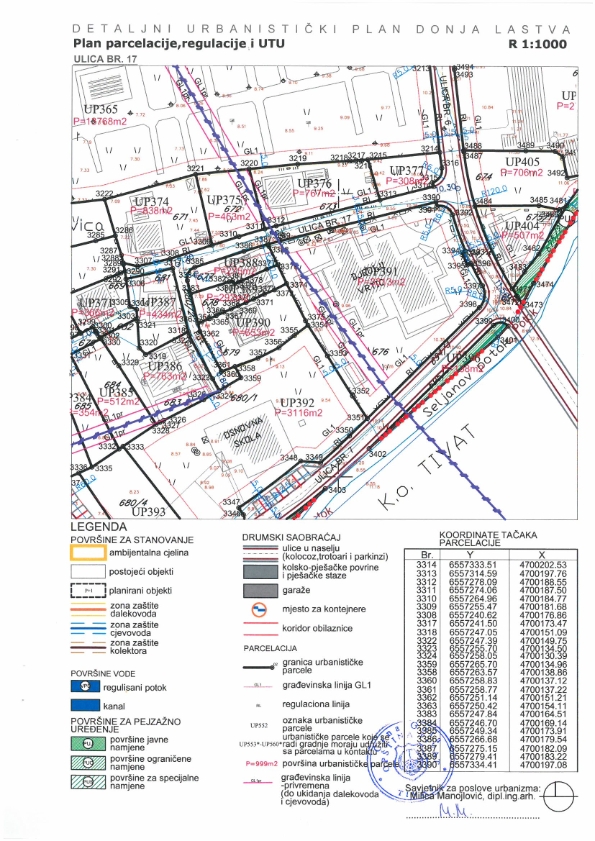 IZJAVA NARUČIOCA DA ĆE UREDNO IZMIRIVATI OBAVEZE PREMA IZABRANOM PONUĐAČUOpština TivatBroj: 1902-404-23Mjesto i datum:  Tivat, 31.03.2017. godine	U skladu sa članom 49 stav 1 tačka 3 Zakona o javnim nabavkama („Službeni list CG”, br. 42/11 i 57/14) Prof.dr Snežana Matijević kao ovlašćeno lice Opštine Tivat dajeI z j a v uda će Opština Tivat shodno Planu javnih nabavki broj: 0101-404-39/2 od 22.03.2017.godine, i Ugovora o javnoj nabavci usluga, uredno vršiti plaćanja preuzetih obaveza, po utvrđenoj dinamici.   Ovlašćeno lice naručioca Prof.dr Snežana Matijević                                                               						          s.r. IZJAVA NARUČIOCA (OVLAŠĆENO LICE, SLUŽBENIK ZA JAVNE NABAVKE I LICA KOJA SU UČESTVOVALA U PLANIRANJU JAVNE NABAVKE) O NEPOSTOJANJU SUKOBA INTERESA Opština Tivat Broj: 1902-404-23Mjesto i datum:Tivat, 31.03.2017.godineU skladu sa članom 16 stav 5 Zakona o javnim nabavkama („Službeni list CG”, br.42/11 i 57/14) Izjavljujemda u postupku javne nabavke iz Plana javne nabavke broj 0101-404-39/2 od 22.03.2017. godine za nabavku: Usluga izrade Glavnog projekta za saobraćajnice Gornje Seljanovo nisam u sukobu interesa u smislu člana 16 stav 4  Zakona o javnim nabavkama i da ne postoji ekonomski i drugi lični interes koji može kompromitovati moju objektivnost i nepristrasnost u ovom postupku javne nabavke.Ovlašćeno lice naručioca Prof.dr Snežana Matijevićs.r.Službenik za javne nabavke Slobodan Gredos.r.Lice koje je učestvovalo u planiranju  javne nabavke Slobodan Gredos.r.METODOLOGIJA NAČINA VREDNOVANJA PONUDA PO KRITERIJUMU I PODKRITERIJUMIMA Vrednovanje ponuda po kriterijumu najniže ponuđena cijena vršiće se na sljedeći način:	____________________________________________________________________;Broj bodova za ovaj kriterijum određuje se po formuli:C=(Cmin/Cp)*100Gdje je: C – broj bodova po kriterijumu najniže ponuđena cijena             Cp –  ponuđena cijena (sa PDV)                 Cmin – najniža ponuđena cijena (sa PDV)OBRAZAC PONUDE SA OBRASCIMA KOJE PRIPREMA PONUĐAČNASLOVNA STRANA PONUDE             (naziv ponuđača)	      	  podnosi               (naziv naručioca) 		P O N U D Upo Tenderskoj dokumentaciji broj ____ od _______ godine za nabavku __________________________________________________________ (opis predmeta nabavke) ZA Predmet nabavke u cjelostiPODACI O PONUDI I PONUĐAČU  Ponuda se podnosi kao: Samostalna ponuda Samostalna ponuda sa podizvođačem/podugovaračem  Zajednička ponuda Zajednička ponuda sa  podizvođačem/podugovaračemPodaci o podnosiocu samostalne ponude:Podaci o podugovaraču /podizvođaču u okviru samostalne ponudePodaci o podnosiocu zajedničke ponude Podaci o nosiocu zajedničke ponude:Podaci o članu zajedničke ponude:Podaci o podugovaraču /podizvođaču u okviru zajedničke ponudeFINANSIJSKI DIO PONUDEUslovi ponude:Ovlašćeno lice ponuđača  ___________________________(ime, prezime i funkcija)___________________________(svojeručni potpis)						M.P.IZJAVA O NEPOSTOJANJU SUKOBA INTERESA NA STRANI PONUĐAČA,PODNOSIOCA ZAJEDNIČKE PONUDE, PODIZVOĐAČA /PODUGOVARAČA______________(ponuđač)______________Broj: ________________Mjesto i datum: ______________________Ovlašćeno lice ponuđača/člana zajedničke ponude, podizvođača/podugovarača ______________, ( ime i prezime i radno mjesto ) u skladu sa članom 17 stav 3 Zakona o javnim nabavkama („Službeni list CG”, br. 42/11 i 57/14) dajeIzjavuda nije u sukobu interesa sa licima naručioca navedenim u izjavama o nepostojanju sukoba interesa na strani naručioca, koje su sastavni dio predmetne Tenderske dokumentacije broj ___ od ________ godine za nabavku            (opis predmeta)           , u smislu člana 17 stav 1 Zakona o javnim nabavkama i da ne postoje razlozi za sukob interesa na strani ovog ponuđača, u smislu člana 17 stav 2 istog zakona.Ovlašćeno lice ponuđača  ___________________________(ime, prezime i funkcija)___________________________(svojeručni potpis)						M.P.DOKAZI ZA DOKAZIVANJE ISPUNJENOSTI OBAVEZNIH USLOVA ZA UČEŠĆE U POSTUPKU JAVNOG NADMETANJADostaviti:- dokaz o registraciji izdatog od organa nadležnog za registraciju privrednih subjekata sa podacima o ovlašćenim licima ponuđača;- dokaz izdat od organa nadležnog za poslove poreza (državne i lokalne uprave) da su uredno prijavljene, obračunate i izvršene sve obaveze po osnovu poreza i doprinosa do 90 dana prije dana javnog otvaranja ponuda, u skladu sa propisima Crne Gore, odnosno propisima države u kojoj ponuđač ima sjedište;- dokaz nadležnog organa izdatog na osnovu kaznene evidencije, koji ne smije biti stariji od šest mjeseci do dana javnog otvaranja ponuda, da ponuđač, odnosno njegov zakonski zastupnik nije pravosnažno osuđivan za neko od krivičnih djela organizovanog kriminala sa elementima korupcije, pranja novca i prevare;- dokaza o posjedovanju važeće dozvole, licence, odobrenja, odnosno drugog akta izdatog od nadležnog organa i to:Privredno društvo,pravno lice,odnosno preduzetnik treba da posjeduje licence za:Izradu geodetskih podloga, elaborata i/ili projekataIzradu geotehničkih podloga,elaborata i /ili projekataIzradu projekata građevinskih konstrukcija za objekte visokogradnjeIzradu građevinskih projekata za objekte saobraćaja,Izradu građevinskih projekata za objekte hidrotehnike i projekata instalacija, uređaja i postrojenja vodovoda i kanalizacijeIzradu projekata elektroinstalacija jake strujeIzradu projekata elektroinstalacija slabe strujeIzradu projekata horizontalne i vertikalne signalizacijeIzradu projekata pejzažne arhitektureIzradu projekata i/ili elaborata zaštite od požara.Ponuđač tj. Privredno društvo pravno lice, odnosno preduzetnik, treba da ima zaposlene inženjere koji posjeduju licence za:Izradu geodetskih podloga, elaborata i/ili projekataIzradu geotehničkih podloga,elaborata i /ili projekataIzradu projekata građevinskih konstrukcija za objekte visokogradnjeIzradu građevinskih projekata za objekte saobraćaja,Izradu građevinskih projekata za objekte hidrotehnike i projekata instalacija, uređaja i postrojenja vodovoda i kanalizacijeIzradu projekata elektroinstalacija jake strujeIzradu projekata elektroinstalacija slabe strujeIzradu projekata horizontalne i vertikalne signalizacijeIzradu projekata pejzažne arhitektureIzradu projekata i/ili elaborata zaštite od požara.DOKAZI O ISPUNJAVANJU USLOVA STRUČNO-TEHNIČKE I KADROVSKE OSPOSOBLJENOSTIDostaviti:izjave o namjeri i predmetu podugovaranja sa spiskom podugovarača, odnosno podizvođača sa bližim podacima (naziv, adresa, procentualno učešće ).IZJAVA O NAMJERI I PREDMETU PODUGOVARANJAOvlašćeno lice ponuđača _______________________________, (ime i prezime i radno mjesto)Izjavljujeda ponuđač/član zajedničke ponude _________________ ne / namjerava da za predmetnu javnu nabavku _____________, angažuje podugovarača/e, odnosno podizvođača/e:1.2....Ovlašćeno lice ponuđača  ___________________________(ime, prezime i funkcija)___________________________(svojeručni potpis)						M.P.NACRT UGOVORA O JAVNOJ NABAVCIzaključen između:Opštine Tivat, koju zastupa predsjednica Prof.dr Snežana Matijević, kao Naručilac (u daljem tekstu: Naručilac) i » ...............«  , koga zastupa direktor ................ kao Izvršilac (u daljem tekstu: Izvršilac), 	OSNOV UGOVORA:Tenderska dokumentacija za šoping za Usluga izrade Glavnog projekta za saobraćajnice Gornje Seljanovo ,broj:1902-404-23 od 31.03.2017.Broj i datum odluke o izboru najpovoljnije ponude: _____________________;Ponuda ponuđača    (naziv ponuđača)    broj ______ od _________________________  PREDMET UGOVORAČlan 1Predmet ovog Ugovora je pružanje Usluga izrade Glavnog projekta za saobraćajnice Gornje Seljanovo u skladu sa šoping postupkom javne nabavke za izbor najpovoljnije ponude za nabavku usluga br. 1902- 404  - 23 od 31.03.2017. godine .Član 2Izvršilac se obavezuje da će pružiti usluge navedene u članu 1 ovog Ugovora, u svemu prema  Ponudi br......... od .................godine koja čini sastavni dio Ugovora.CIJENA I NAČIN PLAĆANJAČlan 3Ukupna cijena za usluge navedene u članu 1 ovog Ugovora iznosi.......... € (i slovima: ...................................... eura). U ukupnu cijenu uračunat je porez na dodatu vrijednost.Rok plaćanja je: 30 dana od dana nastanka dužničko-povjerilačkog odnosa (čl. 3 Zakona  o rokovima izmirenja novčanih obaveza Sl.list br.28/14).ROKČlan 4Ugovor se zaključuje na odredjeno vrijeme.Izvršilac se obavezuje da će usluge navedene u članu 1 ovog Ugovora, pružiti u roku od 40 dana od dana zaključenja ugovora. OBAVEZE UGOVORNIH STRANAČlan 5Izvršilac se obavezuje:da usluge koje su predmet ovog Ugovora izvodi u skladu sa važećim zakonskim propisima, normativima i standardima za ovu vrstu posla;da usluge pruža kvalifikovanom radnom snagom sa potrebnim iskustvom za ovu vrstu posla; da rukovodi izvršenjem svih usluga;RASKID UGOVORAČlan 6Ugovorne strane su saglasne da do raskida ovog Ugovora može doći ako Izvršilac ne bude izvršavao svoje obaveze u rokovima i na način predvidjen Ugovorom: U slučaju kada Naručilac ustanovi da kvalitet pruženih usluga ili način na koje se pružaju, odstupa od traženog, odnosno ponudjenog kvaliteta iz ponude Izvršioca, U slučaju da izvršilac kasni sa završetkom pružanja usluge ili usluge pruža radnom snagom koja nije predviđena za to u skladu sa dostavljenom ponudom ponuđača. OSOBLJE IZVRŠIOCAČlan 7Ukoliko Naručilac ima osnovan razlog za nezadovoljstvo radom bilo kojeg člana osoblja Izvršioca, u tom slučaju, Izvršilac će na osnovu pismenog zahtjeva Naručioca, u kome se navodi razlog, obezbijediti kao zamjenu lice sa kvalifikacijama i iskustvom koji su prihvatljivi Naručiocu.Izvršilac nema pravo da zahtijeva pokrivanje dodatnih troškova koji proističu ili su u vezi sa premještanjem ili zamjenom osoblja.GARANCIJA ZA DOBRO IZVRŠENJE UGOVORAČlan 8Izvršilac se obavezuje da Naručiocu u trenutku potpisivanja ovog Ugovora preda neopozivu, bezuslovnu i naplativu na prvi poziv Garanciju banke, za dobro izvršenje ugovora na iznos 5 % od ukupne vrijednosti Ugovora, sa rokom vaznosti  10 (deset) dana dužim od ugovorenog roka iz člana 4 ovog Ugovora i koju Naručilac može aktivirati u svakom momentu kada nastupi neki od razloga za raskid ovog Ugovora.Garancija treba biti izdata od poslovne banke koja se nalazi u Crnoj Gori ili strane banke preko korespodentne banke koja se nalazi u Crnoj Gori uz saglasnost Naručioca.Naručilac se obavezuje da neposredno nakon  ispunjenja obaveza, na način i pod uslovima iz ovog ugovora,  vrati  Izvršiocu garanciju.Za sve što nije definisano ovim ugovorom primjenjivaće se odredbe Zakona o obligacionim odnosima.  OSTALE ODREDBEČlan 9Izvršilac i njegovo osoblje se obavezuje da u toku važenja ovog Ugovora, kao i  po isteku ovog ugovora, ne iznose bilo kakve službene ili povjerljive informacije u vezi ovog Ugovora, poslova i aktivnosti Naručioca, bez prethodne pisane saglasnosti Naručioca.Član 10Eventualne nesporazume koji mogu da se pojave u vezi ovog Ugovora ugovorne strane će pokušati da  riješe sporazumno.Ugovor koji je zaključen uz kršenje antikorupcijskog pravila (čl.15 ZJN„Službeni list CG”, br. 42/11 i 57/14) je ništavan.Sve sporove koji nastanu u vezi ovog Ugovora rješavaće Privredni sud u Podgorici.Član 11Troškovi ovjere ovog ugovora padaju na teret Izvršioca.Član 12Ovaj ugovor je pravno valjano zaključen i potpisan od dolje navedenih ovlašćenih zakonskih zastupnika strana ugovora i sačinjen je u 7 (sedam) istovjetnih primjeraka, od kojih su po 3 (tri) primjerka za svaku od ugovornih strana, a 1 (jedan) primjerak za Upravu za javne nabavke.             NARUČILAC	                                                          IZVRŠILAC_____________________________		                ______________________________SAGLASAN SA NACRTOM  UGOVORA  Ovlašćeno lice ponuđača _______________________(ime, prezime i funkcija)_______________________(svojeručni potpis)Napomena: Konačni tekst ugovora o javnoj nabavci biće sačinjen u skladu sa članom 107 stav 2 Zakona o javnim nabavkama nabavkama („Službeni list CG”, br. 42/11 i 57/14).UPUTSTVO PONUĐAČIMA ZA SAČINJAVANJE I PODNOŠENJE PONUDENAČIN PRIPREMANJA PONUDE U PISANOJ FORMIPripremanje ponude Ponuđač radi učešća u postupku javne nabavke sačinjava i podnosi ponudu u skladu sa ovom tenderskom dokumentacijom.Ponuđač je dužan da ponudu pripremi kao jedinstvenu cjelinu i da svaku prvu stranicu svakog lista i ukupan broj listova ponude označi rednim brojem i pečatom, žigom ili sličnim znakom ponuđača.Dokumenta koja sačinjava ponuđač, a koja čine sastavni dio ponude moraju biti svojeručno potpisana od strane ovlašćenog lica ponuđača.Ponuda mora biti povezana jednim jemstvenikom i zapečaćena čvrstim pečatnim voskom sa otiskom pečata, žiga ili sličnog znaka ponuđača na pečatnom vosku, tako da se ne mogu naknadno ubacivati, odstranjivati ili zamjenjivati pojedinačni listovi, a da se pri tome ne ošteti list ponude, jemstvenik ili pečatni vosak.Pečaćenje ponude vrši se na način što se preko krajeva jemstvenika kojim je povezana ponuda nakapa čvrsti pečatni vosak, na koji se otisne pečat, žig ili slični znak ponuđača.Ponuđač je dužan da ponudu sačini na obrascima iz tenderske dokumentacije uz mogućnost korišćenja svog memoranduma. Način pripremanja zajedničke ponude Ponudu može da podnese grupa ponuđača (zajednička ponuda), koji su neograničeno solidarno odgovorni za ponudu i obaveze iz ugovora o javnoj nabavci.Ponuđač koji je samostalno podnio ponudu ne može istovremeno da učestvuje u zajedničkoj ponudi ili kao podizvođač, odnosno podugovarač drugog ponuđača. U zajedničkoj ponudi se mora dostaviti ugovor o zajedničkom nastupanju kojim se: određuje vodeći ponuđač - nosilac ponude;  određuje dio predmeta nabavke koji će realizovati svaki od podnosilaca ponude i njihovo procentualno učešće u finansijskom dijelu ponude; prihvata neograničena solidarna odgovornost za ponudu i obaveze iz ugovora o javnoj nabavci i uređuju međusobna prava i obaveze podnosilaca zajedničke ponude (određuje podnosilac zajedničke ponude čije će ovlašćeno lice potpisati finansijski dio ponude, nacrt ugovora o javnoj nabavci i nacrt okvirnog sporazuma i čijim pečatom, žigom ili sličnim znakom će se ovjeriti ovi  dokumenti i označiti svaka prva stranica svakog lista ponude; određuje podnosilac zajedničke ponude koji će obezbijediti garanciju ponude i druga sredstva finansijskog obezbjeđenja; određuje podnosilac zajedničke ponude koji će izdavati i podnositi naručiocu račune/fakture i druga dokumenta za plaćanje i na čiji račun će naručilac vršiti plaćanje i dr.). Ugovorom o zajedničkom nastupanju može se odrediti naziv ovog ponuđača.U zajedničkoj ponudi se moraju navesti imena i stručne kvalifikacije lica koja će biti odgovorna za izvršenje ugovora o javnoj nabavci.Način pripremanja ponude sa podugovaračem /podizvođačemPonuđač može da izvršenje određenih poslova iz ugovora o javnoj nabavci povjeri podugovaraču ili podizvođaču. Učešće svih podugovorača ili podizvođača u izvršenju javne nabavke ne može da bude veće od 30% od ukupne vrijednosti ponude.Ponuđač je dužan da, na zahtjev naručioca, omogući uvid u dokumentaciju podugovarača ili podizvođača, odnosno pruži druge dokaze radi utvrđivanja ispunjenosti uslova za učešće u postupku javne nabavke.Ponuđač u potpunosti odgovara naručiocu za izvršenje ugovorene javne nabavke, bez obzira na broj podugovarača ili podizvođača.Sukob interesa kod pripremanja zajedničke ponude i ponude sa podugovaračem  / podizvođačemU smislu člana 17 stav 1 tačka 6 Zakona o javnim nabavkama sukob interesa na strani ponuđača postoji ako lice u istom postupku javne nabavke učestvuje kao član više zajedničkih ponuda ili kao podugovarač, odnosno podizvođač učestvuje u više ponuda.Način pripremanja ponude kada je u predmjeru radova ili tehničkoj specifikaciji naveden robni znak, patent, tip ili posebno porijeklo robe, usluge ili radova uz naznaku “ili ekvivalentno”Ako je naručilac u predmjeru radova ili tehničkoj specifikaciji za određenu stavku/e naveo robni znak, patent, tip ili proizvođač, uz naznaku “ili ekvivalentno”, ponuđač je dužan da u ponudi tačno navede koji robni znak, patent, tip ili proizvođač nudi. U odnosu na zahtjeve za tehničke karakteristike ili specifikacije utvrđene tenderskom dokumentacijom ponuđači mogu ponuditi ekvivalentna rješenja zahtjevima iz standarda uz podnošenje dokaza o ekvivalentnosti.Oblik i način dostavljanja dokaza o ispunjenosti uslova za učešće u postupku javne nabavkeDokazi o ispunjenosti uslova za učešće u postupku javne nabavke i drugi dokazi traženi tenderskom dokumentacijom, mogu se dostaviti u originalu, ovjerenoj kopiji, neovjerenoj kopiji. Ponuđač čija je ponuda izabrana kao najpovoljnija dužan je da prije zaključivanja ugovora o javnoj nabavci dostavi original ili ovjerenu kopiju dokaza o ispunjavanju uslova za učešće u postupku javne nabavke.Ukoliko ponuđač čija je ponuda izabrana kao najpovoljnija ne dostavi originale ili ovjerene kopije dokaza njegova ponuda će se smatrati neispravnom.U slučaju žalbenog postupka ponuđač čija se vjerodostojnost dokaza osporava dužan je da dostavi original ili ovjerenu kopiju osporenog dokaza, a ako ne dostavi original ili ovjerenu kopiju osporenog dokaza njegova ponuda će se smatrati neispravnom.Ponuđač može dostaviti dokaze o kvalitetu (sertifikate, odnosno licence i druge dokaze o ispunjavanju kvaliteta) izdate od ovlašćenih organa država članica Evropske unije ili drugih država, kao ekvivalentne dokaze u skladu sa zakonom i  zahtjevom naručioca. Ponuđač može dostaviti dokaz o kvalitetu u drugom obliku, ako pruži dokaz o tome da nema mogućnost ili pravo na traženje tog dokaza.Dokazi sačinjeni na jeziku koji nije jezik ponude, dostavljaju se na jeziku na kojem su sačinjeni i u prevodu na jezik ponude od strane ovlašćenog sudskog tumača, osim za djelove ponude za koje je tenderskom dokumentacijom predviđeno da se mogu dostaviti na jeziku koji nije jezik ponude.Dokazivanje uslova od strane podnosilaca zajedničke ponude Svaki podnosilac zajedničke ponude mora u ponudi dokazati da ispunjava obavezne uslove: da je upisan u registar kod organa nadležnog za registraciju privrednih subjekata; da je uredno izvršio sve obaveze po osnovu poreza i doprinosa u skladu sa zakonom, odnosno propisima države u kojoj ima sjedište; da on odnosno njegov zakonski zastupnik nije pravosnažno osuđivan za neko od krivičnih djela organizovanog kriminala sa elementima korupcije, pranja novca i prevare.Obavezni uslov da ima dozvolu, licencu, odobrenje ili drugi akt za obavljanje djelatnosti koja je predmet javne nabavke mora da dokaže da ispunjava podnosilac zajedničke ponude koji je ugovorom o zajedničkom nastupu određen za izvršenje dijela predmeta javne nabavke za koji je Tenderskom dokumentacijom predviđena obaveza dostavljanja licence, odobrenja ili drugog akta.Dokazivanje uslova preko podugovarača/podizvođača i drugog pravnog i fizičkog licaPonuđač može ispunjenost uslova u pogledu posjedovanja dozvole, licence, odobrenja ili drugog akta za obavljanje djelatnosti koja je predmet javne nabavke i u pogledu stručno – tehničke i kadrovske osposobljenosti dokazati preko podugovarača, odnosno podizvođača.Ponuđač može stručno – tehničku i kadrovsku osposobljenost dokazati korišćenjem kapaciteta drugog pravnog i fizičkog lica ukoliko su mu stavljeni na raspolaganje, u skladu sa zakonom.Sredstva finansijskog obezbjeđenja - garancijeNačin dostavljanja garancije ponude Ako garancija ponude sadrži klauzulu da je validna ukoliko je perforirana, označena rednim brojem i pečatom, žigom ili sličnim znakom ponuđača, označava se, dostavlja i povezuje u ponudi jemstvenikom kao i ostali dokumenti ponude. Na ovaj način se označava, dostavlja i povezuje garancija ponude uz koju je kao posebni dokument dostavljena navedena klauzula izdavaoca garancije. Ako garancija ponude ne sadrži klauzulu da je validna ukoliko je perforirana, označena rednim brojem i pečatom, žigom ili sličnim znakom ponuđača ili ako uz garanciju nije dostavljen  posebni dokument koji sadrži takvu klauzulu, garancija ponude se dostavlja u dvolisnoj providnoj plastičnoj foliji na način što se u istu uz list garancije ubaci papir na kojem se ispisuje redni broj kojim se označava prva stranica lista garancije i otiskuje pečat, žig ili slični znak ponuđača i plastična folija zatvara po svakoj strani  tako da se garancija ponude ne može naknadno ubacivati, odstranjivati ili zamjenjivati. Zatvaranje plastične folije može se vršiti i jemstvenikom kojim se povezuje ponuda u cjelinu na način što će se plastična folija perforirati po obodu svake strane sa najmanje po dvije perforacije kroz koje će se provući jemstvenik kojim se povezuje ponuda, tako da se garancija ponude ne može naknadno ubacivati, odstranjivati ili zamjenjivati, a da se ista vidno ne ošteti, kao ni jemstvenik kojim je zatvorena plastična folija i kojim je uvezana ponuda ili pečatni vosak kojim je ponuda zapečaćena. Ako se garancija ponude sastoji iz više listova svaki list garancije se dostavlja na naprijed opisani način.Zajednički uslovi za garanciju ponude i sredstva finansijskog obezbjeđenja ugovora o javnoj nabavciGarancija ponude i sredstva finansijskog obezbjeđenja ugovora o javnoj nabavci mogu biti izdata od banke, društva za osiguranje ili druge organizacije koja je zakonom ili na osnovu zakona ovlašćena za davanje garancija.U garanciji ponude i sredstvu finansijskog obezbjeđenja ugovora o javnoj nabavci mora biti naveden broj i datum tenderske dokumentacije na koji se odnosi ponuda, iznos na koji se garancija daje i da je bezuslovna i plativa na prvi poziv naručioca nakon nastanka razloga na koji se odnosi.Način iskazivanja ponuđene cijenePonuđač dostavlja ponudu sa cijenom/ama izraženom u EUR-ima, sa posebno iskazanim PDV-om, na način predviđen obrascem “Finansijski dio ponude” koji je sastavni dio Tenderske dokumentacije.U ponuđenu cijenu uračunavaju se svi troškovi i popusti na ukupnu ponuđenu cijenu, sa posebno iskazanim PDV-om, u skladu sa zakonom.Ponuđena cijena/e piše se brojkama, a ukupna ponuđena cijena brojkama i slovima. U slučaju nepodudarnosti ukupne cijene iskazane brojkama i slovima mjerodavna je cijena iskazana slovima.Ponuđena cijena/e izražava se za cjelokupni predmet javne nabavke, a ukoliko je predmet javne nabavke određen po partijama za svaku partiju za koju se podnosi ponuda dostavlja se posebno Finansijski dio ponude. Ako je cijena najpovoljnije ponude niža najmanje za 30% u odnosu na prosječno ponuđenu cijenu svih ispravnih ponuda ponuđač je dužan da na zahtjev naručioca dostavi obrazloženje u skladu sa Zakonom o javnim nabavkama (“Sl.list CG” broj 42/11 i 57/14).)Nacrt ugovora o javnoj nabavci i nacrt okvirnog sporazumaPonuđač je dužan da u ponudi dostavi Nacrt ugovora o javnoj nabavci potpisan od strane ovlašćenog lica na mjestu predviđenom za davanje saglasnosti na isti, a ako je predviđeno zaključivanje okvirnog sporazuma i Nacrt okvirnog sporazuma potpisan od strane ovlašćenog lica na mjestu predviđenom za davanje saglasnosti na isti. Blagovremenost ponudePonuda je blagovremeno podnesena ako je uručena naručiocu prije isteka roka predviđenog za podnošenje ponuda koji je predviđen Tenderskom dokumentacijom.Period važenja ponudePeriod važenja ponude ne može da bude kraći od roka definisanog u Pozivu.Istekom važenja ponude naručilac može, u pisanoj formi, da zahtijeva od ponuđača da produži period važenja ponude do određenog datuma. Ukoliko ponuđač odbije zahtjev za produženje važenja ponude smatraće se da je odustao od ponude. Ponuđač koji prihvati zahtjev za produženje važenja ponude ne može da mijenja ponudu.Pojašnjenje tenderske dokumentacijeZainteresovano lice ima pravo da zahtijeva od naručioca pojašnjenje tenderske dokumentacije u roku od 6 dana, od dana objavljivanja, odnosno dostavljanja tenderske dokumentacije. Zahtjev za pojašnjenje tenderske dokumentacije podnosi se u pisanoj formi (poštom, faxom,) na adresu naručioca.Pojašnjenje tenderske dokumentacije predstavlja sastavni dio tenderske dokumentacije.Naručilac je dužan da pojašnjenje tenderske dokumentacije, dostavi podnosiocu zahtjeva i da ga objavi na portalu javnih nabavki u roku od tri dana, od dana prijema zahtjeva.Način dostavljanja ponudePonuda se dostavlja u odgovarajućem zatvorenom omotu (koverat, paket i sl). Na jednom dijelu omota ponude ispisuje se naziv i sjedište naručioca, broj poziva za javno nadmetanje, odnosno poziva za nadmetanje i tekst sa naznakom: “Ne otvaraj prije javnog otvaranja ponuda”, a na drugom dijelu omota ispisuje se naziv, sjedište, ime i adresa ponuđača.U slučaju podnošenja zajedničke ponude, na omotu je potrebno naznačiti da se radi o zajedničkoj ponudi i navesti puni naziv ponuđača i adresu na koju će ponuda biti vraćena u slučaju da je neblagovremena.IZMJENE I DOPUNE PONUDE I ODUSTANAK OD PONUDEPonuđač može da, u roku za dostavljanje ponuda, mijenja ili dopunjava ponudu ili da od ponude odustane na način predviđen za pripremanje i dostavljanje ponude, pri čemu je dužan da jasno naznači koji dio ponude mijenja ili dopunjava.SADRŽAJ PONUDENaslovna strana ponudeSadržaj ponude Popunjeni podaci o ponudi i ponuđačuUgovor o zajedničkom nastupanju u slučaju zajedničke ponudePopunjen obrazac finansijskog dijela ponudeIzjava/e o postojanju ili nepostojanju sukoba interesa kod ponuđača, podnosioca zajedničke ponude, podizvođača ili podugovaračaDokazi za dokazivanje ispunjenosti obaveznih uslova za učešće u postupku javnog nadmetanjaDokazi o ispunjavanju uslova stručno –tehničke i kadrovske osposobljenostiPotpisan Nacrt ugovora o javnoj nabavciSredstva finansijskog obezbjeđenjaOVLAŠĆENJE ZA ZASTUPANJE I UČESTVOVANJE U POSTUPKU JAVNOG OTVARANJA PONUDAOvlašćuje se  (ime i prezime i broj lične karte ili druge identifikacione isprave)  da, u ime
       (naziv ponuđača)     , kao ponuđača, prisustvuje javnom otvaranju ponuda po Tenderskoj dokumentaciji     (naziv naručioca)   broj _____ od ________. godine, za nabavku       (opis predmeta nabavke)    i da zastupa interese ovog ponuđača u postupku javnog otvaranja ponuda. 								Ovlašćeno lice ponuđača _______________________(ime, prezime i funkcija)_______________________(svojeručni potpis)M.P.Napomena: Ovlašćenje se predaje Komisiji za otvaranje i vrednovanje ponuda naručioca neposredno prije početka javnog otvaranja ponuda.UPUTSTVO O PRAVNOM SREDSTVUZainteresovano lice (lice koje je tražilo pojašnjenje tenderske dokumentacije, lice koje u žalbi dokaže ili učini vjerovatnim da je zbog pobijanog akta ili radnje naručioca pretrpjelo ili moglo pretrpjeti štetu kao ponuđač u postupku javne nabavke) može izjaviti žalbu protiv ove tenderske dokumentacije Državnoj komisiji za kontrolu postupaka javnih nabavki od dana objavljivanja tenderske dokumentacije do dana koji je određen za otvaranje ponuda. Žalba se izjavljuje preko naručioca neposredno, putem pošte preporučenom pošiljkom sa dostavnicom, s tim što žalba mora biti uručena naručiocu najkasnije prije isteka roka za podnošenje ponuda.Žalbom se može pobijati sadržina, način objavljivanja (dostavljanja), izmjene, dopune, pojašnjenje i/ili propuštanje davanja pojašnjenja tenderske dokumentacije.Uz žalbu se dostavlja dokaz da je plaćena naknada za vođenje postupka po žalbi u iznosu od 1% od procijenjene vrijednosti javne nabavke, a najviše 8.000,00 eura, na žiro račun Državne komisije za kontrolu postupaka javnih nabavki broj 530-20240-15 kod NLB Montenegro banke A.D.Ukoliko je predmet nabavke podijeljen po partijama, a žalba se odnosi samo na određenu/e partiju/e, naknada se plaća u iznosu 1% od procijenjene vrijednosti javne nabavke te /tih partije/a. Instrukcije za plaćanje naknade za zainteresovana lica iz inostranstva nalaze se na internet stranici Državne komisije za kontrolu postupaka javnih nabavki.Ukoliko se uz žalbu ne dostavi dokaz da je uplaćena naknada za vođenje postupka u propisanom iznosu žalba će biti odbačena kao neuredna.Naručilac:Opština TivatLice/a za davanje informacija:Milena Ćipranić, Marija MarovićAdresa: Trg magnolija br.1Poštanski broj:85320Sjedište:TivatPIB (Matični broj):  02008599Telefon:032 661 365Faks:032 671 387E-mail adresa:nabavke@opstinativat.comInternet stranica (web): www.opstinativat.comUsluga izrade Glavnog projekta saobraćajnice Gornje Seljanovo.71400000-2 Usluge urbanističkog planiranja I pejzažne arhitektureR.B.Opis predmeta nabavke, odnosno dijela predmeta nabavkeBitne karakteristike predmeta nabavke u pogledu kvaliteta, performansi i/ili dimenzijaJedinica mjereKoličina 1.2.3.Saobraćajnica ulica br.6 DUP Donja LastvaSaobraćajnica od tačke At14 do tačke A07 DUP Seljanovo – Zona CSaobraćajnica ulica br. 17 DUP Donja LastvaOsa predmetne saobraćajnice spaja tačke saobraćajnica A70 I A75 čime se definiše njen početak I završetak u dužini cca 120m. Širina 5,50m sa obostranim trotoarom širine 1,5mOsa predmetne saobraćajnice spaja tačke saobraćajnica At 14 I A 07 čime se definiše njen početak I završetak u dužini  cca 112 m. Širina profila 5,50 m sa obostranim trotoarom širine 1,5 mOsa predmetne saobraćajnice spaja tačke saobraćajnica A71, A72, A73 I A74 čime se definiše njen početak I završetak u dužini cca 150m. Minimalna širina 5,0m (3,5m). Sve pristupne ulice širine 5,0 m koji su duže od 100m planirati obavezno sa okretnicom. Širina 3,5m do 5,0m sa jednostranim trotoarom ili bez njih.komkomkom    1      1      1Oznaka
saobraćajniceoznaka poprečnog 
presjekaširina 
trotoara
 (m)širina 
kolovoza 
(m)sabirna saobraćajnica  ULICA BR. 6E – E1.55.5Svetlotehnička klasaLsr minimalno (cd/m2)U0  minimalno (Lmin/Lsr)U1  minimalno (Lmin/Lmax)T1 minimalno (%)SR  minimalno (Eex/Ein)M12.000.400.70100.50M21.500.400.70100.50M31.000.400.50100.50M40.750.40nema zahteva15nema zahtevaM50.500.40nema zahteva15nema zahtevaRang - oznaka
saobraćajniceoznaka poprečnog 
presjekaširina 
trotoara
 (m)širina 
kolovoza 
(m)pristupna saobraćajnica A51-A07-At143F – 3F1.55.5Oznaka
saobraćajniceoznaka poprečnog 
presjekaširina 
trotoara
 (m)širina 
kolovoza 
(m)Pristupna saobraćajnica (dio) ULICA BR. 17H-H/5.5(5.0)Svijetlotehnička klasaLsr minimalno (cd/m2)U0  minimalno (Lmin/Lsr)U1  minimalno (Lmin/Lmax)T1 minimalno (%)SR  minimalno (Eex/Ein)M12.000.400.70100.50M21.500.400.70100.50M31.000.400.50100.50M40.750.40nema zahtjeva15nema zahtjevaM50.500.40nema zahtjeva15nema zahtjevaAko je ponuđena cijena 0,00 EUR-a prilikom vrednovanja te cijene po kriterijumu ili podkriterijumu najniža ponuđena cijena uzima se da je ponuđena cijena 0,01 EUR.Naziv i sjedište ponuđačaPIBBroj računa i naziv banke ponuđačaAdresaTelefonFaxE-mailLice/a ovlašćeno/a za potpisivanje  finansijskog dijela ponude i dokumenata u ponudi(Ime, prezime i funkcija)Lice/a ovlašćeno/a za potpisivanje  finansijskog dijela ponude i dokumenata u ponudi(Potpis)Ime i prezime osobe za davanje informacijaNaziv podugovarača /podizvođačaPIBOvlašćeno liceAdresaTelefonFaxE-mailProcenat ukupne vrijednosti javne nabavke koji će izvršiti podugovaraču /podizvođačuOpis dijela predmeta javne nabavake koji će izvršiti podugovaraču /podizvođačuIme i prezime osobe za davanje informacijaNaziv podnosioca zajedničke ponudeAdresaOvlašćeno lice za potpisivanje finansijskog dijela ponude, nacrta ugovora o javnoj nabavci i nacrta okvirnog sporazuma(Ime i prezime)Ovlašćeno lice za potpisivanje finansijskog dijela ponude, nacrta ugovora o javnoj nabavci i nacrta okvirnog sporazuma(Potpis)Imena i stručne kvalifikacije lica koja će biti odgovorna za izvršenje ugovoraImena i stručne kvalifikacije lica koja će biti odgovorna za izvršenje ugovoraImena i stručne kvalifikacije lica koja će biti odgovorna za izvršenje ugovoraImena i stručne kvalifikacije lica koja će biti odgovorna za izvršenje ugovora....Naziv nosioca zajedničke ponudePIBBroj računa i naziv banke ponuđačaAdresaOvlašćeno lice za potpisivanje dokumenata koji se odnose na nosioca zajedničke ponude(Ime, prezime i funkcija)Ovlašćeno lice za potpisivanje dokumenata koji se odnose na nosioca zajedničke ponude(Potpis)TelefonFaxE-mailIme i prezime osobe za davanje informacijaNaziv člana zajedničke ponudePIBBroj računa i naziv banke ponuđačaAdresaOvlašćeno lice za potpisivanje dokumenata koja se odnose na člana zajedničke ponude(Ime, prezime i funkcija)Ovlašćeno lice za potpisivanje dokumenata koja se odnose na člana zajedničke ponude(Potpis)TelefonFaxE-mailIme i prezime osobe za davanje informacijaNaziv podugovarača /podizvođačaPIBOvlašćeno liceAdresaTelefonFaxE-mailProcenat ukupne vrijednosti javne nabavke koji će izvršiti podugovaraču /podizvođačuOpis dijela predmeta javne nabavake koji će izvršiti podugovaraču /podizvođačuIme i prezime osobe za davanje informacijar.b.opis predmetabitne karakteristike ponuđenog predmeta nabavkejedinica mjerekoličinajedinična cijena bez pdv-aukupan iznos bez pdv-apdvukupan iznos sapdv-om1Ukupno bez PDV-aUkupno bez PDV-aUkupno bez PDV-aUkupno bez PDV-aUkupno bez PDV-aPDVPDVPDVPDVPDVUkupan iznos sa PDV-om:Ukupan iznos sa PDV-om:Ukupan iznos sa PDV-om:Ukupan iznos sa PDV-om:Ukupan iznos sa PDV-om:brojkamabrojkamabrojkamabrojkamabrojkamaslovimaslovimaslovimaslovimaslovimaRok izvršenja ugovora jeMjesto izvršenja ugovora jeRok plaćanjaNačin plaćanjaPeriod važenja ponude